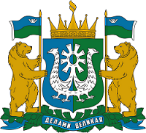 ДЕПАРТАМЕНТ ЭКОНОМИЧЕСКОГО РАЗВИТИЯХАНТЫ-МАНСИЙСКОГО АВТОНОМНОГО ОКРУГА – ЮГРЫ(ДЕПЭКОНОМИКИ ЮГРЫ)ПРИКАЗ«____» _________ 2021 г.						             № _____г. Ханты-МансийскОб утверждении форм документов, предусмотренных для проведения оценки применения обязательных требований, содержащихся в нормативных правовых актах Ханты-Мансийского автономного округа – Югры, в том числе оценки фактического воздействия указанных нормативных правовых актовВ соответствии с постановлением Правительства Ханты-Мансийского автономного округа – Югры от 1 октября 2021 года № 408-п «О порядке установления и оценки применения обязательных требований, содержащихся в нормативных правовых актах Ханты-Мансийского автономного округа – Югры, в том числе оценки фактического воздействия указанных нормативных правовых актов», приказываю: 	1. Утвердить: 	1.1. Форму доклада о достижении целей введения обязательных требований, содержащихся в нормативных правовых актах Ханты-Мансийского автономного округа – Югры (приложение 1); 	1.2. Методику проведения публичных консультаций (приложение 2);  	1.3. Форму уведомления о проведении публичных консультаций 
в целях оценки применения обязательных требований, содержащихся 
в нормативном правовом акте Ханты-Мансийского автономного 
округа – Югры (приложение 3);  	1.4. Форму перечня вопросов, предлагаемых к обсуждению (опросный лист) (приложение 4); 	1.5. Порядок урегулирования разногласий при проведении оценки применения обязательных требований, содержащихся в нормативных правовых актах Ханты-Мансийского автономного округа – Югры, в том числе оценки фактического воздействия указанных нормативных правовых актов (приложение 5); 	1.6. Форму сводки предложений и замечаний (приложение 6); 	1.7. Форму заключения о результатах рассмотрения проекта доклада о достижении целей введения обязательных требований, содержащихся 
в нормативном правовом акте Ханты-Мансийского автономного 
округа – Югры (приложение 7);	1.8. Форму отчета об оценке фактического воздействия нормативного правового акта Ханты-Мансийского автономного округа – Югры (приложение 8);	1.9. Рекомендации по заполнению формы отчета об оценке фактического воздействия нормативного правового акта Ханты-Мансийского автономного округа - Югры (приложение 9);	1.10. Форму заключения об оценке фактического воздействия нормативного правового акта Ханты-Мансийского автономного 
округа – Югры (приложение 10). 	2. Отделу координации деятельности по контролю и надзору управления государственного регулирования Департамента экономического развития Ханты-Мансийского автономного 
округа – Югры обеспечить размещение утвержденных документов 
в специализированном разделе по вопросам оценки применения обязательных требований единого официального сайта государственных органов Ханты-Мансийского автономного округа – Югры.Заместитель директора Департамента                                                                В.У. Утбанов Приложение 1к приказу Департамента экономического развитияХанты-Мансийского автономного округа – Югры  от _______________ № _____Формадоклада о достижении целей введения обязательных требований содержащихся в нормативных правовых актах Ханты-Мансийского автономного округа – Югры (далее соответственно – Доклад, автономный округ)I. Общая информация и ключевые выводы Доклада 	Данный раздел Доклада заполняется в текстовой форме на основе данных, представленных в других разделах Доклада и приложениях 
к нему.1. Общая информация о разработке Доклада 	1.1. Указывается регулируемая сфера общественных отношений, для которой осуществляется оценка применения обязательных требований 
и готовится Доклад. 	1.2. Указывается исполнительный орган автономного округа, уполномоченный на реализацию государственной политики и нормативное правовое регулирование в соответствующей сфере общественных отношений (далее – разработчик) 	1.3. Указываются сведения об исполнительном органе автономного округа, уполномоченном на осуществление государственного контроля (надзора) в соответствующей сфере общественных отношений, участвующем в подготовке Доклада. 	1.4. В случае если в какой-либо таблице Доклада, содержащей строку «Источники сведений», не приведены верифицируемые источники, содержащие достоверные сведения, использовавшиеся при заполнении соответствующей таблицы, такая таблица считается незаполненной, 
а сведения – непредставленными. 	1.5. В случае если при заполнении таблиц 7 - 11, 22 - 24 Доклада столбец с подтверждением (обоснованием) соблюдения критерия 
не заполнен или заполнен формально (без соблюдения требований 
к содержанию, установленных применительно к соответствующей таблице), или не заполнены или заполнены формально положения Доклада, ссылка на которые приведена в обоснование соблюдения критерия, а равно в случае если указанные в таблице сведения, подтверждающие (обосновывающие) соблюдение критерия, противоречат сведениям, представленным в иных пунктах Доклада и (или) содержащимся в документах, прилагаемых к Докладу, в общедоступных официальных источниках информации, то критерий считается невыполненным. 	1.6. Для подготовки Доклада, в том числе пунктов 9.2 (в части критериев 3, 4), 10.1.2 (в части критерия  5), 10.1.3, 10.1.5 Доклада, разработчик использует информацию, полученную в рамках ответов на вопросы (опросный лист) субъектам предпринимательской и иной экономической деятельности, к которым применяются обязательные требования (далее – субъекты регулирования), размещенные на портале проектов нормативных правовых актов в информационно-телекоммуникационной сети Интернет по адресу: http://regulation.admhmao.ru (далее – Портал).2. Цели и адресаты Доклада 	Доклад подготовлен в рамках проведения оценки применения обязательных требований, направленных на регулирование ___________ (указываются общественные отношения, регулируемые обязательными требованиями). 	Целью Доклада является представление подтвержденных результатов комплексной оценки системы рассматриваемых обязательных требований (включая оценку достижения целей их введения), а также решений, принятых по итогам такой оценки.3. Источники данных Доклада 	Источниками сведений, представленных в Докладе, являются (для каждого источника данных указываются наименование, источник получения, ссылка на положения Доклада, для формирования которых использовался соответствующий источник данных; к источникам относятся в том числе ресурсы в информационно-телекоммуникационной сети Интернет, ответы субъектов регулирования на вопросы, подготовленные разработчиком в соответствии с пунктом 1.6 Доклада; количество возможных источников не ограничено): 	1) __________________; 	2) __________________; 	3) __________________.4. Влияние системы оцениваемых обязательных требованийна достижение целей регулирования 	В рассматриваемой сфере регулирования существуют следующие риски причинения вреда (ущерба) охраняемым законом ценностям: __________________________ (указываются конкретные риски причинения вреда (ущерба) конкретным видам охраняемых законом ценностей). 	До введения обязательных требований реализация данных рисков приводила к ________________ (указываются виды и масштабы причиненного вреда (ущерба) охраняемым законом ценностям, в среднем в год). 	Главные причины и факторы этих рисков: _____________ (указываются основные выявленные причины и факторы соответствующих рисков). 	Установление оцениваемых обязательных требований было направлено на: _______________ (приводятся качественные характеристики и количественные показатели целей введения обязательных требований, а также ссылки на положения Доклада, содержащие соответствующие сведения). 	В результате действия оцениваемых обязательных требований получены следующие результаты: 	1) в части снижения (устранения) рисков причинения вреда охраняемым законом ценностям: ______________ (указываются достигнутые качественные и количественные показатели снижения (устранения) рисков причинения вреда (ущерба) охраняемым законом ценностям, а также ссылки на положения Доклада, содержащие соответствующие сведения); 	2) в части влияния на условия ведения экономической деятельности: _____________ (указываются выявленные положительные 
и отрицательные экономические эффекты соблюдения оцениваемых обязательных требований, например, сведения о динамике ведения соответствующей экономической деятельности, об изменении уровня конкуренции в регулируемой сфере, об изменении цен на товары (работы, услуги), производимые и (или) реализуемые в регулируемой сфере, а также ссылки на положения Доклада, содержащие соответствующие сведения). 	Представленные результаты свидетельствуют о том, что цели введения оцениваемых обязательных требований:  	1) в полной мере достигнуты; 	2) не достигнуты, но обязательные требования явно способствуют их достижению; 	3) не достигнуты, и обязательные требования не оказывают значимого положительного влияния на их достижение, а именно: ______ (указываются обоснования достижения либо недостижения целей введения обязательных требований). 	Это является основанием для:  	1) комплексного пересмотра системы обязательных требований; 	2) внесения изменений в регулирование, в частности в следующие обязательные требования: ____________ (указывается применимый вариант).5. Удобство соблюдения обязательных требований,в том числе доступность информации об оцениваемыхобязательных требованиях и способах их соблюдения 	При подготовке Доклада установлено, что прямые издержки на соблюдение обязательных требований из расчета на одного субъекта регулирования в среднем составляют: ___________ (указывается фактический размер прямых издержек в соответствии с пунктом 10.3.2 Доклада). Прямые издержки на соблюдение обязательных требований 
из расчета на всех субъектов регулирования в среднем составляют: _____________ (указывается фактический размер прямых издержек 
в соответствии с пунктом 10.3.2 Доклада). Такой размер прямых издержек оценивается субъектами регулирования как ___________ (указывается характеристика прямых издержек субъектами регулирования, представленная в рамках ответов на вопросы в соответствии с пунктом 1.6 Доклада).Выявлены следующие проблемы соблюдения обязательных требований, в том числе влияющие на возможность их соблюдения с наименьшими возможными затратами времени, материальных, финансовых и (или) иных ресурсов субъекта регулирования: ____________ (указываются соответствующие выявленные проблемы обязательных требований (например, избыточность прямых издержек субъектов регулирования на соблюдение обязательных требований, избыточность затрат времени на соблюдение обязательных требований, избыточность действий, процессов и процедур, предусмотренных обязательными требованиями, отсутствие доступной и актуальной информации 
об обязательных требованиях и их соблюдении, наличие незаконных, необоснованных, устаревших, дублирующих, неисполнимых, противоречащих требований), а также ссылки на положения Доклада, содержащие соответствующие сведения). 	Приведенные результаты являются основанием для:  	1) комплексного пересмотра системы обязательных требований; 	2) внесения изменений в регулирование, в частности ___________ 
(в случае выбора варианта 2 указываются нормативные правовые акты, устанавливающие избыточные обязательные требования, и планируемые изменения, включая отмену нормативного правового акта или его отдельных положений).6. Логичность, ясность, актуальность, непротиворечивостьи исполнимость оцениваемых обязательных требований 	В ходе проведения оценки применения обязательных требований были выявлены следующие проблемы соблюдения (применения) обязательных требований. 	Вопросы логичности, ясности и однозначности понимания следующих обязательных требований: _________ (приводится краткое описание соответствующих обязательных требований, а также ссылки на положения Доклада, содержащие соответствующие сведения, примеры правоприменительной практики). 	Вопросы противоречивости обязательных требований, в том числе невозможности исполнения одних обязательных требований при исполнении других: __________ (приводится краткое описание соответствующих обязательных требований, а также ссылки на положения Доклада, содержащие соответствующие сведения, примеры правоприменительной практики). 	Вопросы актуальности обязательных требований: __________ (приводится краткое описание соответствующих обязательных требований, а также ссылки на положения Доклада, содержащие соответствующие сведения, примеры правоприменительной практики). 	Вопросы дублирования обязательных требований: ____________ (приводится краткое описание соответствующих обязательных требований, а также ссылки на положения Доклада, содержащие соответствующие сведения, примеры правоприменительной практики). 	Вопросы исполнимости обязательных требований: ____________ (приводится краткое описание соответствующих обязательных требований, а также ссылки на положения Доклада, содержащие соответствующие сведения, примеры правоприменительной практики, основные выявленные причины неисполнения обязательных требований, а также ссылки на положения Доклада, содержащие соответствующие сведения). 	Существование таких требований негативно сказывается на развитии соответствующей сферы экономической деятельности, в частности _________ (указываются наступившие неблагоприятные последствия для соответствующей сферы экономической деятельности, например, повышение себестоимости товаров в связи с тем, что при их производстве и (или) реализации необходимо соблюдение обязательных требований). 	Указанные проблемы являются основанием для: 	1) комплексного пересмотра системы обязательных требований; 	2) внесения изменений в регулирование, в частности __________ 
(в случае выбора варианта 2 указываются нормативные правовые акты, устанавливающие избыточные обязательные требования, и планируемые изменения, включая отмену нормативного правового акта или его отдельных положений).7. Общая информация об уровне соблюденияобязательных требований, в том числе данные о привлечениик ответственности за нарушение обязательных требований,о типовых и массовых нарушениях обязательных требований 	При проведении оценки применения обязательных требований установлены следующие особенности их соблюдения. 	Доля субъектов регулирования, привлеченных к административной ответственности за несоблюдение __________ (указываются обязательные требования в соответствии с пунктом 10.3 Доклада), относительно общего числа субъектов регулирования в период действия обязательных требований менялась от ____________ до _______ (указываются сведения о динамике в соответствии с пунктом 10.3 Доклада). 	Наиболее часто нарушаемые обязательные требования: ___________ (указываются соответствующие обязательные требования с учетом сведений, содержащихся в пунктах 10.3, 10.4 Доклада). 	Типовыми и массовыми нарушениями оцениваемых обязательных требований являются: ___________ (приводится краткое содержание соответствующих нарушений с учетом сведений, содержащихся 
в пункте 10.4 Доклада). 	В качестве основных причин типовых и массовых нарушений обязательных требований выявлены следующие: ________ (приводится краткое описание основных причин типовых и массовых нарушений обязательных требований с учетом сведений, содержащихся 
в пункте 10.4 Доклада).8. Ключевые выводы Доклада 	При проведении оценки применения обязательных требований были выявлены следующие системные и единичные проблемы оцениваемых обязательных требований. 	Системные проблемы: ___________________ (указываются выявленные проблемы, касающиеся всей системы оцениваемых обязательных требований), в том числе:  	1) недостижение целей регулирования;  	2) неэффективность обязательных требований в достижении целей регулирования (цели могут быть достигнуты с помощью альтернативных механизмов воздействия на риски причинения вреда охраняемым законом ценностям);  	3) несоответствие целей установления обязательных требований принципам законности и обоснованности обязательных требований;  	4) несоответствие системы оцениваемых обязательных требований принципу правовой определенности и системности, в том числе наличие противоречащих обязательных требований;  	5) чрезмерность издержек субъектов регулирования на соблюдение оцениваемых обязательных требований;  	6) негативное влияние соблюдения обязательных требований на динамику ведения предпринимательской деятельности или иной экономической деятельности в рамках сферы регулирования.  	Решение системных проблем требует комплексного пересмотра регулирования соответствующей сферы общественных отношений. 	Результатом комплексного пересмотра системы обязательных требований является: ___________ (описывается целевое состояние системы обязательных требований с учетом исправления выявленных системных проблем). 	Единичные проблемы: ____________ (указываются выявленные единичные проблемы обязательных требований) в том числе:  	1) неактуальные обязательные требования;  	2) дублирующие обязательные требования;  	3) неисполнимые обязательные требования;  	4) отсутствие единообразия в практике применения отдельных обязательных требований, в том числе ввиду неясности их содержания.  	Единичные проблемы могут быть решены путем внесения точечных изменений (включая отмену) в нормативный правовой акт, устанавливающий соответствующие обязательные требования, без комплексного пересмотра регулирования соответствующей сферы общественных отношений. 	Решения в отношении оцениваемых обязательных требований: 	1) решение о нецелесообразности дальнейшего применения обязательного требования и необходимости внесения изменений 
в соответствующий нормативный правовой акт: ________________ (приводится краткое описание соответствующих обязательных требований и нормативный правовой акт, в который предлагается внесение изменений, а также краткое содержание планируемых изменений); 	2) решение о нецелесообразности дальнейшего применения обязательного требования и отмене (признании утратившим силу) нормативного правового акта, его отдельных положений: ________________ (приводится краткое описание соответствующих обязательных требований и нормативный правовой акт, который (положения которого) предлагается отменить (признать утратившими силу); 	3) решение о целесообразности дальнейшего применения обязательного требования без внесения изменений в нормативный правовой акт (приводится краткое описание соответствующих обязательных требований и нормативный правовой акт, который предлагается оставить без изменений).II. Аналитическая информация9. Общая характеристика системы оцениваемых обязательныхтребований в соответствующей сфере регулированияПаспорт системы оцениваемых обязательных требованийТаблица 19.1. Сведения о нормативных правовых актах и содержащихся в них обязательных требованиях, подлежащих оценке применения, включая сведения о внесенных в нормативные правовые акты изменениях (при наличии), периоде действия нормативных правовых актах и их отдельных положений (при наличии) 	Обязательные требования могут быть объединены в группы, если имеют один предмет и объект регулирования, в том числе относятся:  	1) к объекту, используемому при осуществлении предпринимательской или иной экономической деятельности;  	2) к действиям, процессам, связанным с осуществлением предпринимательской или иной экономической деятельности;  	3) к результатам таких действий, процессов, деятельности;  	4) к субъекту регулирования. 	Обязательные требования вычленяются нормативных правовых актов, указываются и рассматриваются в Докладе в соответствии с последовательностью действий и (или) процессов (процедур), которые необходимо реализовать (пройти) субъекту регулирования с целью осуществления им предпринимательской или иной экономической деятельности (в том числе совершения связанных с ней действий) и выполнение которых является самостоятельным предметом оценки и (или) экспертизы.Таблица 2Таблица 39.2. Общая характеристика общественных отношений,включая сферу осуществления предпринимательской или инойэкономической деятельности и конкретные общественныеотношения (группы общественных отношений), на регулированиекоторых направлена система обязательных требованийТаблица 49.3. Сведения о структуре и количестве субъектоврегулирования (включая субъектов малого и среднегопредпринимательства), в отношении которых установленасистема оцениваемых обязательных требованийТаблица 59.4. Нормативно обоснованный перечень охраняемыхзаконом ценностей, защищаемых в рамках соответствующейсферы общественных отношений, и цели введения обязательныхтребований (группы обязательных требований) для каждого  содержащегося в докладе нормативного правового акта (снижение (устранение) рисков причинения вреда охраняемым законом ценностям с указанием конкретных рисков)Таблица 610. Результаты оценки достижения целей введенияобязательных требований10.1. Сведения о соблюдении принципов установления и оценкиприменения обязательных требованийТаблицы 7 - 11 заполняются в отношении каждого обязательного требования, указанных в пункте 9.1 Доклада. Для получения сведений, необходимых для заполнения таблицы 8 (в части критерия 5), таблицы 9, таблицы 11, используются в том числе вопросы в соответствии с пунктом 1.6 Доклада. В случае если столбец (графа столбца) «Обоснование» таблиц 7 - 11 не заполнен или заполнен формально (без приведения требуемого обоснования в полном объеме), соответствующий принцип (критерий принципа) считается невыполненным. Также принцип либо критерий 
в рамках принципа считается невыполненным в случае, если сведения, приведенные в столбце таблицы «Обоснование», противоречат сведениям, представленным в иных пунктах Доклада и (или) содержащимся 
в документах, прилагаемых к Докладу, и (или) в общедоступных официальных источниках информации.10.1.1. Принцип законностиТаблица 7Вывод о соблюдении принципа: «да» либо «нет» («да» – при условии выполнения всех критериев, «нет» – в случае невыполнения хотя бы одного из критериев).10.1.2. Принцип обоснованности обязательных требованийТаблица 8Вывод о соблюдении принципа: «да» либо «нет» («да» – при условии выполнения всех критериев, «нет» – в случае невыполнения хотя бы одного из критериев).10.1.3. Принцип правовой определенности и системностиТаблица 9Вывод о соблюдении принципа: «да» либо «нет» («да» – при условии выполнения всех критериев, «нет» – в случае невыполнения хотя бы одного из критериев).10.1.4. Принцип открытости и предсказуемостиТаблица 10Вывод о соблюдении принципа: «да» либо «нет» («да» – при условии выполнения всех критериев с учетом обязательности их применения, 
«нет» – в случае невыполнения хотя бы одного из критериев с учетом обязательности их применения).10.1.5. Принцип исполнимости обязательных требованийТаблица 11Вывод о соблюдении принципа: «да» либо «нет» («да» – при условии выполнения всех критериев, «нет» – в случае невыполнения хотя бы одного из критериев).10.2. Сведения о достижении целей установленияобязательных требованийТаблица 1210.3. Информация о динамике ведения предпринимательскойили иной экономической деятельности в соответствующей сфереобщественных отношений в период действия обязательныхтребований, применение которых является предметом оценки10.3.1. Сведения о динамике основныхэкономических показателей ведения предпринимательскойили иной экономической деятельностиТаблица № 13 Доклада заполняется в случае, если обязательные требования распространяются на определенные виды предпринимательской или иной экономической деятельности.Таблица 1310.3.2. Издержки и выгоды (преимущества)субъектов регулирования, связанные с соблюдениемоцениваемых обязательных требованийТаблица 14Таблица 1510.3.3. Поступления в бюджет автономного округа, связанные 
с обеспечением соблюдения оцениваемых обязательных требованийТаблица № 16 заполняется в случае, если анализ соответствующих сведений применяется к группе оцениваемых обязательных требований.Таблица 1610.4. Сведения об уровне соблюдения обязательных требований 
в соответствующей сфере регулирования, в том числе данные 
о привлечении к ответственности за нарушение обязательных требований, о типовых и массовых нарушениях обязательных требованийТаблица 17 Доклада заполняется для всех нормативных правовых актов, указанных в пункте 9.1 Доклада. Количество неисполненных предписаний, выданных по результатам осуществления контрольно-надзорных мероприятий в отношении субъектов регулирования, содержащих требование об устранении нарушений обязательных требований, определяется на основании количества вступивших в законную силу решений органов, уполномоченных в соответствии с законодательством автономного округа, в том числе с Законом автономного округа от 11 июня 2010 года № 102-оз «Об административных правонарушениях».Таблица 1710.5. Сведения о типовых и массовых нарушениях оцениваемыхобязательных требованийТаблица 18 Доклада заполняется для всех нормативных правовых актов, указанных в пункте 9.1 Доклада. Сведения приводятся на основе анализа правоприменительной практики, в том числе результатов контрольно-надзорной деятельности (включая выданные по результатам контрольно-надзорных мероприятий предписания), решений о привлечении к административной ответственности, обращений субъектов регулирования и так далее. Столбец «Содержание нарушения» таблицы 18 заполняется исходя из содержания нарушенных обязательных требований (какие предусмотренные нормативными правовыми актами обязанности (условия) не выполнены, ограничения или запреты не соблюдены).Таблица  1810.6. Количество и анализ содержания обращений субъектоврегулирования в уполномоченные органы, связанных с применением обязательных требованийТаблица 19 Доклада заполняется для всех нормативных правовых актов, указанных в пункте 9.1 Доклада.Таблица 1910.7. Количество и анализ содержания вступивших в законную силу судебных актов по спорам, связанным с применением обязательных требований, по делам об оспаривании нормативных правовых актов, содержащих обязательные требования, и актов, содержащих разъяснения законодательства и обладающих нормативными свойствами, в части разъяснений обязательных требованийТаблица 20 Доклада заполняется для всех нормативных правовых актов, указанных в пункте 9.1 Доклада.Таблица 2010.8. Иные сведения, которые позволяют оценитьрезультаты применения обязательных требований и достижениецелей их установления10.8.1. Сведения о непредвиденных последствиях действия оцениваемых обязательных требованийТаблица 2110.8.2. Иные сведения, результаты их анализа, а такжесвязанные с ними предложения по изменению регулирования___________________________________________________________III. Выводы и предложения по итогам оценки достижения целейвведения обязательных требований11. Итоги оценки применения обязательных требований. Таблицы  22 - 24 заполняются для каждого обязательного требования, указанного в пункте 9.1 Доклада, в отношении которого сделан один 
из выводов, предусмотренных пунктом 3.8 Порядка установления и оценки применения обязательных требований, содержащихся в нормативных правовых актах автономного округа, в том числе оценки фактического воздействия указанных нормативных правовых актов, утвержденного постановлением Правительства автономного округа от 1 октября 2021 года № 408-п (далее – Порядок). В соответствующих таблицах для каждого соблюденного критерия, обосновывающего вывод в соответствии 
с пунктами 11 - 13 Доклада, приводятся верифицируемые доказательства выполнения данного критерия со ссылками на конкретные пункты Доклада, содержащие используемые для обоснования сведения. Для каждого несоблюденного критерия приводится содержание и краткое описание несоответствия критерию со ссылками на конкретные пункты Доклада, содержащие сведения, подтверждающие факт несоблюдения критерия. В случае если столбец с подтверждением соблюдения критерия не заполнен или заполнен формально (без соблюдения вышеуказанного требования к содержанию), а равно в случае если не заполнены или заполнены формально положения Доклада, ссылки на которые приведены в обоснование соблюдения критерия, то критерий считается невыполненным.11.1. Вывод о нецелесообразности дальнейшего примененияобязательных требований и необходимости внесения изменений 
в соответствующий нормативный правовой акт автономного округа 
(с описанием предложений) (абзац 3 пункта 3.8 Порядка)Таблица 2211.2. Вывод о нецелесообразности дальнейшего примененияобязательных требований и отмене (признании утратившим силу) нормативного правового акта автономного округа, его отдельных положений (абзац 4 пункта 3.8 Порядка)Таблица 2311.3. Вывод о целесообразности дальнейшего примененияобязательных требований без внесения изменений в соответствующийнормативный правовой акт автономного округа(абзац второй пункта 3.8 Порядка)Таблица 24IV. Иные сведения о подготовке Доклада и его результатах12. Сведения о доработке проекта Доклада по результатамего публичного обсужденияУказывается, какие изменения, в какие разделыи в связи с какими замечаниями (предложениями), полученнымив ходе публичного обсуждения проекта Доклада, внесеныв проект Доклада.___________________________________________________________13. Сведения о решении, принятом разработчикомв соответствии с пунктом 3.19 Порядка___________________________________________________________14. Реквизиты заключения Департамента экономического развития автономного округа о результатах рассмотрения проекта Доклада и основные выводы, изложенные в заключении ___________________________________________________________15. Сведения о доработке проекта Доклада по результатам заключения 
и сведения о наличии урегулированных либо неурегулированных разногласий по результатам рассмотрения сводки предложений 
и замечаний ___________________________________________________________16. Решения, принятые в отношении нормативного правового акта, содержащего обязательные требования, подлежащие оценке применения, по итогам рассмотрения заключения Департамента экономического развития автономного округа о результатах рассмотрения проекта ДокладаТаблица 2517. Дата подписания руководителем (заместителем руководителя) разработчика Доклада, подпись, расшифровка подписи___________________________________________________________Приложение 2к приказу Департамента экономического развитияХанты-Мансийского автономного округа – Югры  от _______________ № _____Методика проведения публичных консультацийI. Общие положения1. Настоящая методика проведения публичных консультаций 
(далее – Методика) разработана в целях распространения общих унифицированных требований и процедур при проведении публичных консультаций в отношении проектов докладов о достижении целей введения обязательных требований, в том числе оценки фактического воздействия указанных нормативных правовых актов 
(далее соответственно – проект доклада, ОФВ, автономный округ), 
а также формирования у участников публичных консультаций необходимого опыта участия в указанной процедуре.2. Методика содержит порядок действий исполнительных органов автономного округа, реализующих нормативное правовое регулирование 
в соответствующей сфере общественных отношений (далее – разработчик), по организации и проведению публичных консультаций в ходе проведения оценки применения обязательных требований.3. Методикой закреплен порядок участия субъектов предпринимательской и иной экономической деятельности, к которым 
в соответствии с осуществляемой деятельностью применяются обязательные требования, и иных заинтересованных лиц, интересы которых затрагиваются действующим правовым регулированием 
(далее также – субъекты регулирования, участники публичных консультаций). 4. Разработчик в срок, установленный Планом оценки применения обязательных требований в автономном округе, утверждаемым уполномоченным органом ежегодно, размещает на Портале 
проектов нормативных правовых актов (http://regulation.admhmao.ru/) (далее – Портал) уведомление о начале проведения публичных консультаций по проекту доклада (отчету об ОФВ), перечень вопросов, предлагаемых к обсуждению (далее – опросный лист), проект доклада, либо отчет об ОФВ с одновременным извещением лиц, указанных в пункте 17 Методики проведения публичных консультаций.5. Участник публичных консультаций, отражает информацию 
в соответствии с опросным листом, позволяющую установить, от кого она поступила (фамилия, имя, отчество, (должность, название организации, юридический адрес – для юридических лиц и индивидуальных предпринимателей), телефон) и относящуюся к предмету обсуждения независимо от способа подачи:на официальном бланке организации или индивидуального предпринимателя, подписанном руководителем организации или лицом, его замещающим, почтовым отправлением, непосредственно разработчику, по электронной почте;с использованием функционала Портала.6. Целью проведения публичных консультаций является учет разработчиком мнения субъектов регулирования при проведении оценки рассматриваемых обязательных требований (включая оценку достижения целей их введения, эффективности их введения, выявление избыточных обязательных требований).7. Задачами проведения публичных консультаций является консультирование с участниками публичных консультаций, интересы которых затрагиваются действующим правовым регулированием  в целях уточнения целесообразности дальнейшего применения обязательных требований:а) без внесения изменений в соответствующий нормативный правовой акт автономного округа;б) необходимости внесения изменений в соответствующий нормативный правовой акт автономного округа;в) отмене (признании утратившим силу) соответствующего нормативного правового акта автономного округа, его отдельных положений.8. При проведении публичных консультаций рекомендуется руководствоваться следующими принципами:обеспечение максимального вовлечения в процесс публичных консультаций всех заинтересованных лиц;обеспечение максимального учета интересов заинтересованных лиц;обеспечение прозрачности и ясности процедур, подотчетности, объективности и независимости выбора участников публичных консультаций из числа заинтересованных лиц;своевременное информирование о проведении публичных консультаций;соблюдение сроков проведения публичных консультаций.9. В целях своевременного получения наиболее полной 
и достоверной информации при проведении публичных консультаций, увеличения числа участников публичных консультаций, разработчик вправе:заключать соглашения о взаимодействии с органами 
и организациями, целями деятельности которых являются защита 
и представление интересов субъектов регулирования;проводить открытые заседания общественно-консультативных 
и научно-технических советов, иных совещательных органов, созданных при Губернаторе автономного округа, Правительстве автономного округа, исполнительном органе автономного округа, опросы бизнес-ассоциаций, экспертного сообщества, специально сформированных органом, проводящим публичные консультации, экспертных групп, интернет-опросы, проведение совещаний с заинтересованными сторонами, включая обсуждение на независимых интернет-площадках;не менее чем за 20 рабочих дней до направления уведомления 
о начале публичных консультаций запрашивать у субъектов регулирования, к которым непосредственно применяются оцениваемые обязательные требования, информацию в соответствии с опросным листом.II. Рекомендации по проведению публичных консультаций10. Проведение публичных консультаций осуществляется в сроки 
и последовательности, установленные Порядком установления и оценки применения обязательных требований, содержащихся в нормативных правовых актах автономного округа, в том числе оценки фактического воздействия указанных нормативных правовых актов, утвержденным постановлением Правительства автономного округа от 1 октября 2021 года № 408-п (далее – Порядок).11. Разработчик проводит публичные консультации 
с заинтересованными лицами по обсуждению установленных обязательных требований, оценка применения которых предложена 
к рассмотрению в проекте доклада. 12. Организация проведения публичных консультаций состоит 
из следующих этапов:а) конкретизация групп заинтересованных лиц, затрагиваемых действующим правовым регулированием, формирование базы заинтересованных лиц для рассылки уведомлений о проведении публичных консультаций;б) размещение документов, в соответствии с пунктом 3.11 Порядка, на Портале и рассылка уведомлений о проведении публичных консультаций;в) анализ поступившей от участников публичных консультаций информации;г) подведение разработчиком, итогов проведения публичных консультаций, составление сводки предложений и замечаний.13. С целью конкретизации групп заинтересованных лиц разработчику, необходимо определить количество субъектов соответствующих общественных отношений.14. Для проведения публичных консультаций разработчику необходимо использовать опросный лист, содержащий исчерпывающий перечень вопросов.Разработчик вправе включать в опросный лист дополнительные вопросы для субъектов регулирования исходя из специфики действующего правового регулирования.15. Одновременно с размещением уведомления о проведении публичных консультаций разработчик, информирует об их проведении Уполномоченного по защите прав предпринимателей в автономном округе и органы (организации), целями деятельности которых являются защита 
и представление интересов субъектов регулирования, с которыми заключены соглашения о взаимодействии при оценке применения обязательных требований, лиц, которые ранее информировались 
о проведении публичных консультаций в рамках ОРВ проекта нормативного правового акта, а также иных лиц, которых целесообразно привлечь к участию в публичных консультациях, исходя из содержания предмета регулирования, в том числе лиц, которые ранее информировались о проведении публичных консультаций по проекту доклада.Отсутствие у разработчика, исчерпывающих сведений о круге лиц, интересы которых затронуты или могут быть затронуты действующим правовым регулированием, не является основанием для отказа от рассылки уведомлений о проведении публичных консультаций.16. Срок публичных консультаций по проекту доклада, отчету 
об ОФВ составляет не менее 20 рабочих дней со дня его размещения 
на Портале. 17. Разработчику, рекомендуется устанавливать срок проведения публичных консультаций, превышающий минимальный срок, предусмотренный Порядком, в случае если действующие правовое регулирование, по мнению разработчика оказывает значительное влияние на соответствующие общественные отношения.18. В случае отсутствия по итогам публичных консультаций информации от субъектов регулирования разработчик принимает решение о продлении сроков проведения публичных консультаций 
с одновременным уведомлением заинтересованных лиц.19. Разработчик рассматривает все поступившие от участников публичных консультаций предложения по результатам их проведения 
в различных формах, а также позволяющие установить, от кого они поступили, и относящиеся к предмету действующего правового регулирования независимо от способа подачи участниками публичных консультаций своих предложений. 20. Разработчику рекомендуется обеспечивать поступление информации от участников публичных консультаций посредством функционала Портала.21. Срок рассмотрения разработчиком поступивших предложений 
и замечаний по проекту доклада составляет 15 рабочих дней, по отчету 
об ОФВ – рабочих дней.22. По итогам публичных консультаций разработчик систематизирует (структурирует) полученную информацию, в целях ее последующего внесения в проект доклада, отчет об ОФВ.23. Результаты публичных консультаций оформляются сводкой предложений и замечаний, содержащим информацию об учете либо отклонении мнения участников публичных консультаций 
и аргументированную позицию разработчика по всем неучтенным либо частично учтенным мнениям участников публичных консультаций.В сводке предложений и замечаний указывается автор предложения и его содержание и результат рассмотрения (предполагается ли использовать предложение; в случае отказа от использования предложения либо частичного использования предложения указываются причины принятого решения).Также в сводке предложений и замечаний указывается перечень органов и организаций или лиц, которым были направлены уведомления
о проведении публичных консультаций.24. Разработчик по окончании срока рассмотрения поступивших предложений и замечаний размещает на Портале свод предложений 
и замечаний, а также доработанный проект доклада либо отчет об ОФВ. 25. Разработчик в день размещения свода предложений и замечаний, доработанного проекта доклада либо отчета об ОФВ на Портале направляет в Департамент экономического развития автономного округа:доработанный проект доклада либо отчет об ОФВ;свод предложений и замечаний;копии предложений и (или) замечаний, поступивших в результате публичных консультаций;сведения об урегулировании разногласий по результатам публичных консультаций (письма о согласии с позицией разработчика, протоколы согласительных мероприятий, выписки из протоколов).III. Общественный контроль за исполнением порядка проведения публичных консультаций26. Общественный контроль за исполнением разработчиком, порядка проведения публичных консультаций выражается в общественной оценке эффективности разработчика по организации и проведению публичных консультаций, а также учету их результатов (далее – общественная оценка).27. Общественную оценку осуществляет общественный совет при органе власти, уполномоченном на реализацию государственной политики и нормативное правовое регулирование в соответствующих сферах общественных отношений в целях оценки качества проведения процедур публичных консультаций со стороны разработчика, выделения основных проблем, с которыми он сталкивается в процессе их проведения, для их минимизации и дальнейшего устранения.28. В целях проведения общественной оценки разработчик формирует информационную справку о результатах проведения публичных консультаций (далее – информационная справка), в которую включаются сведения:а) о количестве участников публичных консультаций;б) о количестве поступивших предложений от участников публичных консультаций;в) о количестве учтенных, частично учтенных и неучтенных предложений от участников публичных консультаций.29. Разработчик размещает информационную справку 
в информационно-телекоммуникационной сети Интернет на своем официальном сайте не позднее 30 рабочих дней после размещения 
на Портале доработанного доклада либо отчета об ОФВ.Одновременно с размещением в информационно-телекоммуникационной сети Интернет, информационная справка направляется в общественный совет в целях формирования позиции общественного совета. По запросу общественного совета разработчик представляет все необходимые материалы, информацию и разъяснения.30. Общественная оценка формируется и утверждается методом опроса членов общественного совета.В общественной оценке отражаются выводы общественного совета об эффективности проведения разработчиком публичных консультаций, включая степень обоснованности его позиции на предложения участников публичных консультаций, а также о соответствии его действий положениям Методики.31. Результаты общественной оценки размещаются разработчиком на своем официальном сайте в срок, не превышающий 30 рабочих дней 
с момента размещения на официальном сайте информационной справки.Приложение 3к приказу Департамента экономического развитияХанты-Мансийского автономного округа – Югры  от _______________ № _____Уведомление
о проведении публичных консультацийв целях оценки применения обязательных требований,содержащихся в нормативном правовом акте Ханты-Мансийского автономного округа – Югры      Настоящим     (наименование органа власти, осуществляющего оценку применения обязательных требований)извещает о начале обсуждения проекта доклада о достижении целей введения обязательных требований / отчета об оценке фактического воздействия нормативного правового акта, содержащего обязательные требования, сборе предложений и замечаний от заинтересованных лиц 
и субъектов предпринимательской и иной экономической деятельности, 
к которым применяются  оцениваемые обязательные требования, которые установлены_______________________________________________________________________________________(наименование нормативного правового акта, которым установлены оцениваемые обязательные требования)Предложения принимаются на портале проектов нормативных правовых актов по ссылке __________________________________________________________________________________________________________________(ссылка на место размещения проекта доклада на портале проектов нормативных правовых актов)и (или) по адресу  электронной почты: _______________________________а также по адресу:_________________________________________________Контактное лицо по вопросам проведения публичных консультаций:____________________________________________________(должность, ФИО, контактный телефон)Сроки приема предложений: с «__»_______ ___г.  по «__»______ ___г.ID-номер проекта доклада о достижении целей введения обязательных требований /отчета об оценке фактического воздействия нормативного правового акта, содержащего обязательные требования, размещенного на портале проектов нормативных правовых актов: ______________________________Все поступившие предложения будут рассмотрены. Не позднее «____»___________ _____г. сводка предложений будет размещена 
на портале проектов нормативных правовых актов, а участники публичных консультаций письменно проинформированы о результатах рассмотрения их мнений.1. Краткое описание содержания правового регулирования:место для текстового описания2. Цели правового регулирования:место для текстового описания3. Сведения о достижении целей установления обязательных требований:место для текстового описания4. Основные группы субъектов предпринимательской и иной экономической деятельности, иные заинтересованные лица, включая исполнительные органы, органы местного самоуправления, интересы которых затрагиваются регулированием, установленным нормативным правовым актом, и их количественная оценка:место для текстового описания5. Оценка фактических положительных и отрицательных последствий установленного регулирования:место для текстового описания6. Оценка фактических расходов субъектов предпринимательской 
и иной экономической деятельности, связанных с необходимостью соблюдения установленных нормативным правовым актом обязательных требований:место для текстового описанияК уведомлению прилагается:1) Перечень вопросов, предлагаемых к обсуждению (опросный лист);  2) Иные материалы, которые, по мнению органа власти, осуществляющего оценку применения обязательных требований, позволяют оценить эффективность действующего государственного регулирования.Приложение 4к приказу Департамента экономического развитияХанты-Мансийского автономного округа – Югры  от _______________ № _____Перечень вопросов, предлагаемых к обсуждению (опросный лист)Контактная информацияОбщая характеристика общественных отношений, на регулированиекоторых направлена система обязательных требованийОбоснованность установленных обязательных требований 
в рассматриваемой сфере общественных отношенийПравовая определенность и системность обязательных требований 
в рассматриваемой сфере общественных отношенийФактическая возможность исполнения обязательных требованийВыводы и предложения по изменению регулирования и (или) принятию иных мер:__________________________________________________________________________________________________________________________________________________________________________________________Приложение 5к приказу Департамента экономического развитияХанты-Мансийского автономного округа – Югры  от _______________ № _____Порядок урегулирования разногласий при проведении оценки применения обязательных требований, содержащихся в нормативных правовых актах Ханты-Мансийского автономного округа – Югры, в том числе оценки фактического воздействия указанных нормативных правовых актов (далее – автономный округ)I. Общие положения 	1. Настоящий Порядок урегулирования разногласий при проведении оценки применения обязательных требований, содержащихся 
в нормативном правовом акте автономного округа (далее – Порядок), разработан в соответствии с Порядком установления и оценки применения обязательных требований, содержащихся в нормативных правовых актах автономного округа, в том числе оценки фактического воздействия указанных нормативных правовых актов, утвержденным постановлением Правительства автономного округа от 1 октября 2021 года № 408-п (далее – постановление № 408-п). 	2. Настоящий Порядок определяет последовательность действий разработчика, по урегулированию разногласий с участниками публичных консультаций. 	3. Термины и понятия, используемые в настоящем Порядке, применяются в значениях, установленных постановлением № 408-п.II. Урегулирование разногласий при проведении оценки применения обязательных требований 	4. В случае возникновения разногласий при проведении оценки применения обязательных требований с участниками публичных консультаций обеспечивает проведение согласительных процедур, в том числе посредством совместных совещаний, переговоров, переписки, в срок не более 8 рабочих дней, в случае обсуждения проекта доклада, и не более 3 рабочих дней, при обсуждении отчета об ОФВ, с даты завершения публичных консультаций. 	5. К участию в совместных совещаниях, переговорах привлекаются представители разработчика, участники публичных консультаций. 	6. При проведении согласительных процедур в форме переговоров, совещаний разработчиком, оформляется протокол, в котором отражаются данные об урегулировании разногласий и принятое решение по итогам проведения переговоров, совещания.  	7. Протокол подписывается представителями разработчика 
и участниками публичных консультаций, участвующими в переговорах, совещаниях, в срок не более 2 рабочих дней с даты проведения переговоров, совещаний. 	8. Разработчик не позднее 5 рабочих дней после проведения согласительных процедур направляет копии документов, подтверждающих позицию (мнение) участников публичных консультаций, и копию протокола, указанного в пункте 7 в Департамент экономического развития автономного округа вместе с перечнем документов, установленным постановлением № 408-п, для подготовки заключения.Приложение 6к приказу Департамента экономического развитияХанты-Мансийского автономного округа – Югры  от _______________ № _____Сводка предложений и замечаний В соответствии с пунктом 3.14 Порядка установления и оценки применения обязательных требований, содержащихся в нормативных правовых актах Ханты-Мансийского автономного округа – Югры, в том числе оценки фактического воздействия указанных нормативных правовых актов, утвержденного постановлением Правительства Ханты-Мансийского автономного округа – Югры от 1 октября 2021 года № 408-п, ________________________________________________________________(наименование разработчика, осуществляющего оценку применения обязательных требований) в период с «____» ________ 20___ года по «____» ________ 20__года проведены публичные консультации по _____________________________(наименование проекта доклада, отчета об ОФВ по которому проведены публичные консультации)Извещения о проведении публичных консультаций были направлены:1. ______________________________________________________________;2. ______________________________________________________________;3. ______________________________________________________________;
4 ______________________________________________________________;5. ______________________________________________________________.При проведении публичных консультаций получены отзывы от:1. ______________________________________________________________;2. ______________________________________________________________;3. ______________________________________________________________;
4. ______________________________________________________________;5. ______________________________________________________________.Результаты публичных консультаций и позиция разработчика отражены в таблице результатов публичных консультаций.Таблица результатов публичных консультацийПриложения:1. Копии отзывов участников публичных консультаций;2. Копии писем, направленных в адрес участников публичных консультаций о результатах рассмотрения их мнений.3. Сведения об урегулировании разногласий по результатам публичных консультаций (письма о согласии с позицией разработчика, протоколы согласительных мероприятий, выписки из протоколов).Приложение 7к приказу Департамента экономического развитияХанты-Мансийского автономного округа – Югры  от _______________ № _____Формазаключения о результатах рассмотрения проекта доклада о достижении целей введения обязательных требований, содержащихся в нормативном правовом акте Ханты-Мансийского автономного округа – ЮгрыДепартамент экономического развития Ханты-Мансийского автономного округа – Югры (далее – автономный округ) в соответствии 
с пунктом 3.16 Порядка установления и оценки применения обязательных требований, содержащихся в нормативных правовых актах автономного округа, в том числе оценки фактического воздействия указанных нормативных правовых актов, утвержденного постановлением Правительства автономного округа от 1 октября 2021 года № 408-п 
(далее – Порядок), рассмотрев проект доклада об оценке применения обязательных требований, содержащихся в ___________________________(наименование нормативного правового акта)(далее – проект доклада), сводка предложений и замечаний (далее – сводка предложений), подготовленные___________________________________________________________________________________________________(наименование разработчика)сообщает следующее.Регулируемой сферой общественных отношений является _________________________________________________________________________________________________________________________________________Информация об оценке применения обязательных требований размещена разработчиком на портале проектов нормативных правовых актов в информационно-телекоммуникационной сети Интернет по адресу: http://regulation.admhmao.ru  «____»___________20____года, ID номер___________________________.Разработчиком проведены публичные консультации по проекту доклада в период с «____»__________20____года по «____»____________20___года.Проект доклада направлен разработчиком, осуществляющим оценку применения обязательных требований, для подготовки настоящего заключения_________________________________                         (впервые/повторно)________________________________________________________________.(информация о предшествующей подготовке заключений о результатах рассмотрения проекта доклада) 	Заключение о результатах рассмотрения проекта доклада об оценке применения обязательных требований, содержащихся в нормативном правовом акте автономного округа дано Департаментом экономического развития автономного округа______________________________________                                           (информация о дате и номере заключения)Вариант 1 По результатам рассмотрения представленных документов установлено, что при осуществлении оценки применения обязательных требований разработчиком:(выбор одного или нескольких вариантов) 	- не достигнуты цели введения обязательных требований; 	- не в полном объеме осуществлен анализ системы обязательных требований в соответствующей сфере регулирования; 	- не соблюдены процедуры, предусмотренные Порядком;- выявлены замечания к качеству подготовки проекта доклада, сводки предложений;- не обоснована эффективность введения обязательных требований;- выявлены избыточные обязательные требования;	- обязательные требования не соответствуют принципам, установленным Федеральным законом от 31 июля 2020 года № 247-ФЗ «Об обязательных требованиях в Российской Федерации». 	Вывод: о несогласии с выводами и предложениями разработчика по итогам оценки применения обязательных требований, 
о нецелесообразности продления сроков действия нормативного правового акта, необходимости внесения изменений в нормативный правовой акт, 
и о необходимости (об отсутствии необходимости) проведения оценки фактического воздействия нормативного правового акта автономного округа.Проект доклада подлежит доработке и направлению в адрес Департамента экономического развития автономного округа после повторного проведения процедур, предусмотренных Порядком, начиная 
с соответствующей невыполненной или выполненной ненадлежащим образом процедуры. Вариант 2 По результатам рассмотрения представленных документов установлено, что при осуществлении оценки применения обязательных требований разработчиком: (выбор одного или нескольких вариантов) 	- цели введения обязательных требований достигнуты; 	- анализ системы обязательных требований в соответствующей сфере регулирования осуществлен разработчиком в полном объеме; 	- процедуры, предусмотренные Порядком, соблюдены;	- замечания к качеству подготовки проекта доклада, сводки предложений отсутствуют;- эффективность введения обязательных требований обоснована;-  избыточные обязательные требования не выявлены;- данные проекта доклада, на основе которых разработчиком сделаны соответствующие выводы, могут быть верифицированы; 	- обязательные требования соответствуют принципам, установленным Федеральным законом от 31 июля 2020 года № 247-ФЗ «Об обязательных требованиях в Российской Федерации».	Вывод: о согласии с выводами и предложениями разработчика 
по итогам оценки применения обязательных требований, о целесообразности продления сроков действия нормативного правового акта, и об отсутствии необходимости проведения оценки фактического воздействия нормативного правового акта автономного округа.Указание (при наличии) на приложения.Должность, подпись, И.О.Ф. лица,уполномоченного утверждать заключения Приложение 8к приказу Департамента экономического развития Ханты-Мансийского автономного округа – Югры  от _______________ № _____Форма отчета об оценке фактического воздействия нормативного правового акта Ханты-Мансийского автономного округа – Югры1. Общая информация1.1. Орган власти, уполномоченный на реализацию государственной политики и нормативное правовое регулирование в соответствующих сферах общественных отношений:полное и краткое наименования1.2. Вид и наименование нормативного правового акта, реквизиты 
(№, дата):место для текстового описания1.3. Сведения о вносившихся в нормативный правовой акт изменениях:место для текстового описания1.4. Дата вступления в силу нормативного правового акта и (или) его отдельных положений:место для текстового описания1.5. Период действия нормативного правового акта и его отдельных положений (при наличии):место для текстового описания1.6. Краткое описание содержания правового регулирования:место для текстового описания1.7. Регулируемая сфера общественных отношений, для которой осуществляется оценка применения обязательных требований:место для текстового описания1.8. Вид предпринимательской или иной экономической деятельности, 
в отношении которой установлены обязательные требования (наименование и виды в соответствии с Общероссийским классификатором видов экономической деятельности (далее – ОКВЭД):место для текстового описания1.9. Сведения о результатах ОРВ (оценки применения обязательных требований):1.9.1 Дата проведения публичных консультаций по проекту нормативного правового акта, в отношении которого проведена ОРВ: «___»______20__ г.Заключение уполномоченного органа об ОРВ (дата и номер): «___»_______20__ г. № 22-Исх-_____.1.9.2 Дата проведения публичных консультаций по проекту доклада о достижении целей введения обязательных требований, содержащихся в нормативном правовом акте автономного 
округа): «___»_______20__ г.Заключение уполномоченного органа о рассмотрении проекта доклада о достижении целей введения обязательных требований, содержащихся в нормативном правовом акте автономного округа (дата и номер): «___»_______20__ г. № 22-Исх-_____.1.10. Дата размещения отчета об оценке фактического воздействия нормативного правового акта для проведения публичных консультаций: «___»________20__ г. и срок, в течение которого принимались предложения в связи с его  размещением: начало: «___»________20__ г.; окончание: «___»________20__ г.1.11. Сведения о количестве замечаний и предложений, полученных в ходе публичных консультаций по нормативному правовому акту:Всего замечаний и предложений:________, из них:учтено полностью:________, учтено частично: ________, не учтено  ________.1.12. Дата размещения сводки предложений, поступивших в связи 
с размещением отчета об оценке фактического воздействия нормативного правового акта для проведения публичных консультаций: «___»________20__ г.1.13. Контактная информация исполнителя в органе власти,  уполномоченном на реализацию государственной политики и нормативное правовое регулирование в соответствующих сферах общественных отношений:Ф.И.О.: ______________________________________________________________Должность:___________________________________________________________2. Основные группы субъектов предпринимательской и иной экономической деятельности, иные заинтересованные лица, в отношении которых установлены обязательные требования, включая органы государственной власти, интересы которых затрагиваются регулированием, установленным нормативным правовым актом, оценка количества таких субъектов на день подготовки отчета об оценке фактического воздействия нормативного правового акта, изменение численности и состава таких групп по сравнению со сведениями, представленными регулирующим органом при проведении оценки регулирующего воздействия проекта нормативного правового акта либо при принятии нормативного правового акта3. Перечень охраняемых законом ценностей, в рамках соответствующей сферы общественных отношений, 
и цели введения обязательных требований (снижение (устранение) рисков причинения вреда охраняемым законом ценностям с указанием конкретных рисков)4. Изменение бюджетных расходов и доходов от реализации предусмотренных нормативным правовым актом функций, полномочий, обязанностей и прав органов государственной власти автономного округа и органов местного самоуправления4.6. Другие сведения о расходах (доходах) бюджета Ханты-Мансийского автономного округа – Югры в связи с правовым регулированием:место для текстового описания4.7. Источники данных:место для текстового описания5.  Оценка фактических расходов субъектов предпринимательской и иной экономической деятельности, связанных с необходимостью соблюдения содержащихся в нормативных правовых актах обязательных требований 5.5. Издержки адресатов правового регулирования, не поддающиеся количественной оценке:место для текстового описания5.6. Количественное сопоставление выгод и издержек для всех групп, затронутых введенным правовым регулированием:место для текстового описания5.7. Источники данных:место для текстового описания6. Оценка фактических положительных и отрицательных последствий установленного регулирования6.5. Источники данных:место для текстового описания7. Сведения о реализации методов контроля эффективности достижения цели введения обязательных требований, а также организационно-технических, методологических, информационных и иных мероприятий с указанием соответствующих расходов бюджета автономного округа7.5. Источники данных:место для текстового описания8. Оценка эффективности достижения заявленных целей регулирования и сравнительный анализ установленных в сводном отчете о результатах проведения ОРВ индикативных показателей достижения целей8.5. Методы расчета индикаторов достижения целей правового регулирования, источники информации для расчетов:____________________________________________________________________________________________________место для текстового описания8.6. Оценка затрат на проведение мониторинга достижения целей правового регулирования:место для текстового описания8.7. Источники данных:место для текстового описания9. Сведения о привлечении к ответственности за нарушение установленных нормативным правовым актом требований, в случае если законодательством автономного округа установлена такая ответственность9.3. Иные количественные оценки, позволяющие сделать вывод о фактическом воздействии введенного правового регулированияместо для текстового описания9.4. Источники данных:место для текстового описания10. Оценка соблюдения принципов установления и оценки применения обязательных требований, установленных Федеральным законом № 247-ФЗ:* Таблица заполняется в отношении каждого обязательного требования, содержащегося в НПА, в соответствии с критериями, установленными в п. 10 методических рекомендаций по заполнению отчета об ОФВ. В случае если столбец «Обоснование» таблицы не заполнен или заполнен формально (без приведения требуемого обоснования в полном объеме), соответствующий принцип считается невыполненным. Также принцип считается невыполненным в случае, если сведения, приведенные в столбце таблицы «Обоснование», противоречат сведениям, представленным в иных пунктах отчета об ОФВ и (или) содержащимся в документах, прилагаемых к отчету об ОФВ, и (или) в общедоступных официальных источниках информации.11. Иные сведения, которые, по мнению разработчика, позволяют оценить фактическое воздействие нормативного правового акта11.1. Текстовое описание:место для текстового описания,Указывается информация в случае, если заявленные цели правового регулирования не достигаются и (или) фактические отрицательные последствия установленного правового регулирования существенно превышают прогнозные значения, также проводится анализ причин указанной ситуации (отражается), которая является основанием для формирования предложений об отмене или изменении нормативного правового акта или его отдельных положений.11.2. Методы расчетов:место для текстового описания11.3. Источники данных:место для текстового описания12. Вывод о возможности продления срока действия нормативного правового акта автономного округа, его отдельных положений (в отношении нормативного правового акта автономного округа, имеющего срок действия), в том числе о возможности внесения в него изменений или об отсутствии такой необходимости (в отношении нормативного правового акта автономного округа, срок действия которого не установлен), либо о необходимости отмены (признания утратившим силу) нормативного правового акта автономного округа, его отдельных положенийместо для текстового описания13. Результаты предыдущих ОФВ данного нормативного правового акта, содержащего обязательные требования (при наличии):место для текстового описанияПриложение: расчеты, выполненные в ходе составления отчета об оценке фактического воздействия нормативного правового акта.Руководитель (заместитель руководителя) уполномоченного на реализацию государственной политики и нормативное правовое регулирование в соответствующих сферах общественных отношений*Заполняется до проведения публичных консультаций по отчету об оценке фактического воздействия нормативного правового акта, за исключением раздела 10 отчета, заполняемого по результатам публичных консультаций по указанному отчету.Приложение 9к приказу Департамента экономического развития Ханты-Мансийского автономного округа – Югры  от _______________ № _____Рекомендации по заполнению формы отчета об оценке фактического воздействия нормативного правового акта (далее – отчет)1. В разделе 1 «Общая информация» информация в соответствующих полях отчета должна быть идентична информации, приведенной в сводном отчете об ОРВ проекта нормативного правового акта, в докладе 
о достижении целей введения обязательных требований.В пункте 1.11 раздела 1 отчета указывается количество замечаний 
и предложений, полученных в ходе публичных консультаций 
по нормативному правовому акту, содержащихся в содержательном отзыве. Без учета отзывов в поддержку правового регулирования (отзывов об отсутствии замечаний и предложений).2. В разделе 2 «Основные группы субъектов предпринимательской 
и иной экономической деятельности, иные заинтересованные лица, 
в отношении которых установлены обязательные требования, оценка количества таких субъектов на день подготовки отчета об оценке фактического воздействия нормативного правового акта, изменение численности и состава таких групп по сравнению со сведениями, представленными регулирующим органом при проведении ОРВ проекта нормативного правового акта либо на момент принятия нормативного правового акта» отчета указываются группы заинтересованных лиц, 
в отношении которых установлены обязательные требования. К таким группам могут быть отнесены:а) субъекты предпринимательской и иной экономической деятельности либо группы таких субъектов (в зависимости от содержания регулирования рассматриваются предприятия отдельных секторов экономики и организации социальной сферы; отрасли или рынки; организации, ориентированные на экспорт или внутренний спрос; юридические лица, индивидуальные предприниматели, физические лица, осуществляющие определенные виды деятельности (например, из числа лицензируемой);б) государственные и муниципальные органы (организации) (могут быть разделены, например, по уровню власти (федеральные, региональные, органы местного самоуправления); по ведомственной принадлежности; по исполняемым государственным функциям 
и предоставляемым государственным или муниципальным услугам; 
по функциональным обязанностям отдельных групп должностных лиц 
и другим основаниям);б) некоммерческие организации (в целом либо отдельные 
их группы).В пункте 2.2 раздела 2 отчета для каждой группы заинтересованных лиц приводится количественная оценка числа ее участников на момент проведения оценки фактического воздействия, а также данные 
об изменении числа участников с момента проведения ОРВ (принятия) нормативного правового акта в пункте 2.3 раздела 2 отчета, в том числе:направления изменений: возросло, снизилось, осталось неизменным;количественная оценка изменений (на сколько возросло/снизилось число участников соответствующей группы в абсолютных величинах 
и в процентном выражении).Источники использованных данных, на основе которых определен количественный состав группы заинтересованных лиц, приводятся 
в пункте 2.4 раздела 2 отчета с разделением источников для каждой отдельной группы.Источником могут быть статистические данные о количестве организаций (граждан) той или иной категории, данные реестров 
о количестве выданных лицензий, полученных разрешений. Возможно использование результатов исследований рынков (иных независимых исследований). При невозможности точной однозначной оценки количества заинтересованных лиц, возможно приводить интервальные оценки, обосновывая методы получения таких оценок.3. В разделе 3 «Перечень охраняемых законом ценностей, защищаемых в рамках соответствующей сферы общественных отношений, и цели введения обязательных требований (снижение (устранение) рисков причинения вреда охраняемым законом ценностям с указанием конкретных рисков)» отчета.В качестве источников рисков ОЗЦ могут быть различные присущие юридическим лицам и индивидуальным предпринимателям характеристики, характеристики их деятельности, используемых ими производственных объектов, а также результатов их деятельности, которые самостоятельно или в комбинации с другими обстоятельствами, 
в том числе внешними, могут являться причинами или предпосылками осуществления событий, следствием которых может стать причинение вреда для охраняемых законом ценностей.4. В разделе 4 «Изменение бюджетных расходов и доходов 
от реализации предусмотренных нормативным правовым актом функций, полномочий, обязанностей и прав органов государственной власти автономного округа и органов местного самоуправления» отчета необходимо указать все функции, полномочия, обязанности и права органов государственной власти, исполнительных органов автономного округа и органов местного самоуправления, которые реализуются 
во исполнение оцениваемого нормативного правового акта.Кратко описывается порядок реализации соответствующих функций, какими именно исполнительными органами автономного округа 
и органами местного самоуправления они реализуются.По каждой реализуемой функции приводятся данные о расходах, связанных с ее реализацией. При определении расходов используются фактические данные 
о расходах в контексте выполняемых функций. Если в системе учета исполнительных органов автономного округа расходы на выполнение конкретной функции отдельно не выделяются, они должны быть определены как доля общих затрат органа. Должно быть приведено обоснование, почему именно такая доля общих затрат относится 
на выполнение данной функции (например, исходя из общего объема трудозатрат).При оценке доходов учитываются:а) прямые доходы бюджета (связанные, например, с повышением налоговых ставок, пошлин, либо неналоговые доходы, например, 
от приватизации имущества, платы за оказание государственных услуг);б) сборы (в том числе государственная пошлина);в) иные обязательные платежи;г) поступления в бюджеты в результате применения мер гражданско-правовой, административной и уголовной ответственности за нарушение обязательных требований, в том числе штрафы, конфискации, компенсации;д) потенциальная экономия, связанная с сокращением количества случаев наступления неблагоприятных последствий (сокращение расходов на ликвидацию угрозы рисков причинения вреда (ущерба) охраняемым законом ценностей).На основе оценки доходов и расходов относительно каждой функции исполнительных органов автономного округа и органов местного самоуправления формируется итоговая оценка расходов и доходов за год. Единовременные расходы и доходы делятся на количество лет действия регулирования с учетом индекса-дефлятора. При формировании сумм учитываются все виды влияния на доходы и расходы (например, итоговый объем доходов равен объему доходов, уменьшенному на объем выпадающих доходов).В отчете также указываются совокупные расходы и доходы, а также иные сведения о расходах и доходах. В частности, в разделе 4 отчета может быть указано итоговое соотношение расходов и доходов, 
их соотношение по времени реализации нормативного правового акта (если указанные расходы и доходы неравномерны во времени; так, при высоких единовременных расходах первого года реализации проекта акта объем дополнительных доходов за трехлетний период может не превышать планируемый объем расходов).Все данные о периодических расходах и доходах в разделе 4 отчета заполняются в расчете за один календарный год.5. В разделе 5 «Оценка фактических расходов субъектов предпринимательской и иной экономической деятельности, связанных 
с необходимостью соблюдения установленных нормативным правовым актом обязательных требований» отчета указываются обязательные требования, соблюдение которых возложены на участников отношений нормативным правовым актом. Внесение сведений следует начинать с групп заинтересованных лиц, которые непосредственно являются объектом регулирования (контролируемые лица, обязанные соблюдать обязательные требования). В пункте 5.3 раздела 5 отчета дается количественное описание расходов и выгод различных групп, затронутых регулированием.При характеристике расходов выделяют:а) единовременные расходы (например, расходы, связанные 
с капитальными вложениями, разработкой информационных систем, разработкой внутренней нормативной документации, обучением) (приводятся с указанием времени их возникновения);б) периодические расходы (например, расходы на наем дополнительного персонала, на содержание и обслуживание техники) (приводятся за год).При определении расходов могут быть использованы официальные статистические данные (данные о зарплатах, численности работников, объемах производства и реализации определенных видов продукции), данные опросов представителей соответствующих групп (в том числе информация, полученная в ходе публичных консультаций), социологических опросов, независимых исследований, мониторингов, 
а также иная релевантная информация.Для оценки расходов по каждой группе участников отношений 
и каждой категории требований определяются расходы репрезентативного участника (то есть представительного или являющегося типичным представителем большого количества), которые умножаются на число участников группы. Также дается количественная оценка числа участников групп, получающих выгоды от регулирования, и оценка выгод репрезентативного участника группы. Выгоды могут быть разделены на единовременные и периодические. Для тех выгод, которые не могут быть определены количественно, дается их качественное описание.Для периодических расходов и выгод принимается во внимание изменение числа участников группы за период действия регулирования. Разработчики могут применять и иные методы расчетов 
с соответствующим обоснованием.В пункте 5.5 раздела 5 отчета необходимо дать описание издержек, для которых невозможно на основании имеющихся данных дать достоверную количественную оценку, но которые, по мнению разработчика, являются существенными.В пункте 5.6 раздела 5 отчета приводится количественное сопоставление выгод и издержек для всех групп, затронутых регулированием. При невозможности корректного количественного сопоставления выгод и издержек (наличие значимых, не оцененных количественно, выгод и/или издержек) приводится качественная оценка баланса выгод и издержек для каждой группы.6. В разделе 6 «Оценка фактических положительных 
и отрицательных последствий установленного регулирования» отчета приводится перечень фактических учтенных и не учтенных на стадии ОРВ положительных и отрицательных последствий регулирования. Должны быть учтены как последствия, связанные с преодолением негативных эффектов от существования проблем, так и иные последствия. Необходимо указать, какие последствия были учтены на стадии проведения ОРВ проекта акта, а какие не были.Для каждого последствия от введенного регулирования приводятся группы заинтересованных лиц, для которых они являются значимыми. Описание групп должно совпадать с выделением групп в разделе 2 отчета. Необходимо привести количественные оценки как положительных, так и отрицательных последствий.Сравнение возникших негативных последствий осуществляется 
с прогнозными отрицательными последствиями, зафиксированными 
в сводном отчете о результатах проведения ОРВ. 7. В разделе 7 «Сведения о реализации методов контроля эффективности достижения цели регулирования, установленных нормативным правовым актом, а также организационно-технических, методологических, информационных и иных мероприятий с указанием соответствующих расходов бюджета автономного округа» отчета должна быть указана характеристика реализованных методов контроля эффективности достижения целей регулирования, а также необходимые для достижения целей регулирования мероприятия.Также должно быть приведено описание результатов реализации методов контроля эффективности достижения целей и необходимых для достижения целей мероприятий, приведена оценка расходов бюджета автономного округа.8. В разделе 8 «Оценка эффективности достижения заявленных целей регулирования и сравнительный анализ установленных в сводном отчете о результатах проведения ОРВ индикативных показателей достижения целей» отчета должны быть указаны количественно измеримые показатели (индикаторы), которые характеризуют достижение целей регулирования. Показатели (индикаторы) должны быть указаны относительно каждой цели, и совпадать с показателями, указанными в разделе 3 сводного отчета об ОРВ.По каждому показателю должны быть указаны значения, указанные в сводном отчете об ОРВ, и фактическое значение.Приводятся также методы расчета индикаторов, оценка затрат 
на проведение мониторинга достижения целей правового регулирования 
и источники использованных данных. Для оценки фактических значений показателей используются официальные статистические данные, экспертные оценки, данные социологических опросов и другие источники информации. Рекомендуется, чтобы методики и источники данных для расчета фактических значений установленных показателей соответствовали тем, которые использовались при расчете целевых индикаторов в рамках ОРВ.9. В разделе 9 «Сведения о привлечении к ответственности за нарушение установленных нормативным правовым актом требований» отчета для каждого вида ответственности приводится количественная оценка числа привлеченных к ответственности субъектов, а также иные количественные оценки, которые, по мнению разработчика, позволяют сделать вывод о фактическом воздействии введенного регулирования.Информация об ответственности за нарушение требований, установленных нормативным правовым актом, приводится со ссылкой на статьи и пункты соответствующего нормативного правового акта, предусматривающего ответственность за нарушение таких требований.В случае если нормативный правовой акт не предусматривает ответственность за нарушение закрепленных им требований, то в пустых полях раздела делается соответствующая отметка.10. В разделе 10 «Оценка соблюдения принципов установления 
и оценки применения обязательных требований, установленных Федеральным законом № 247-ФЗ» отчета необходимо оценить каждое обязательное требование на его соответствие принципам установления 
и оценки применения обязательных требований, установленных Федеральным законом № 247-ФЗ.Перечень критериев для проведения оценки соответствия установленным принципам:а) принцип законности:- разработчик наделен полномочиями на установление обязательных требований;- обязательные требования установлены нормативным правовым актом надлежащей формы;- соблюден порядок принятия и введения в действие нормативного правового акта, в том числе проведена процедура ОРВ;- цель установления обязательных требований – защита охраняемых законом ценностей;- соблюдены все условия установления обязательных требований:содержание обязательных требований (условия, ограничения, запреты, обязанности); лица, обязанные соблюдать обязательные требования; в зависимости от объекта установления обязательных требований (осуществляемая деятельность (совершаемые действия), в отношении которых устанавливаются обязательные требования; лица и используемые объекты, к которым предъявляются обязательные требования при осуществлении деятельности, совершении действий; результаты осуществления деятельности, совершения действий, в отношении которых устанавливаются обязательные требования);формы оценки соблюдения обязательных требований (государственный контроль (надзор), привлечение к административной ответственности, предоставление лицензий и иных разрешений, аккредитация, оценка соответствия продукции и иные формы оценки 
и экспертизы));б) принцип обоснованности обязательных требований:- несоблюдение обязательных требований приведет к возникновению угрозы рисков причинения вреда (ущерба) охраняемым законом ценностей, на защиту которых направлены обязательные требования;- оцениваемое регулирование воздействует на основные причины (источники) рисков причинения вреда (ущерба) охраняемым законом ценностей;- оцениваемое регулирование является необходимым для снижения либо устранения рисков причинения вреда (ущерба) охраняемым законом ценностей в соответствии с целями регулирования (альтернативные способы решения проблемы, на которую направлено регулирование, 
не позволят достичь такого же или результата, который удалось получить, применяя оцениваемое регулирование);- оцениваемое регулирование является достаточным для снижения либо устранения рисков причинения вреда (ущерба) охраняемым законом ценностей в соответствии с целями регулирования;- оцениваемое регулирование учитывает современный уровень развития науки, техники и технологий в рассматриваемой сфере общественных отношений, уровень развития экономики и материально-технической базы;в) принцип правовой определенности и системности:- обязательные требования имеют ясное, логичное и однозначно понимаемое содержание. Случаи различного толкования оцениваемых обязательных требований правоприменительными органами и (или) лицами, обязанными соблюдать обязательные требования, отсутствуют либо единичны и не связаны с содержанием (формулировкой) обязательных требований;- оцениваемые обязательные требования находятся в системном единстве (соответствуют целям и принципам законодательного регулирования рассматриваемой сферы общественных отношений 
и правовой системы в целом);- отсутствуют дублирующие обязательные требования, в том числе на различных уровнях регулирования;- отсутствуют противоречащие обязательные требования, в том числе на различных уровнях правового регулирования;г) принцип открытости и предсказуемости:- проект нормативного правового акта, устанавливающего обязательные требования, публично обсуждался;- нормативный правовой акт, устанавливающий обязательные требования, имеет срок действия;- нормативный правовой акт, устанавливающий обязательные требования, вступил в силу с учетом требований статьи 3 Федерального закона № 247-ФЗ;- нормативный правовой акт, устанавливающий обязательные требования, официально опубликован;- оцениваемые обязательные требования включены в перечень нормативных правовых актов (их отдельных положений), содержащих обязательные требования, оценка соблюдения которых осуществляется 
в рамках государственного контроля (надзора), привлечения 
к административной ответственности, предоставления лицензий и иных разрешений, аккредитации, размещенный на официальном сайте исполнительного органа автономного округа, осуществляющего государственный контроль (надзор), предоставление лицензий и иных разрешений, аккредитацию; - оцениваемые обязательные требования включены в реестр обязательных требований, предусмотренный статьей 4 Закона автономного округа № 69-оз;д) принцип исполнимости обязательных требований:- оцениваемые обязательные требования являются фактически исполнимыми;- затраты на соблюдение оцениваемых обязательных требований соразмерны (пропорциональны) рискам, на снижение либо устранение которых направлено соответствующее регулирование;- прямые издержки субъектов регулирования, связанные 
с соблюдением обязательных требований, не являются причиной отказа 
от ведения соответствующей предпринимательской или иной экономической деятельности;- исполнение оцениваемых обязательных требований не приводит 
к невозможности исполнения других обязательных требований- удобство соблюдения оцениваемых обязательных требований.11. В разделе 11 «Иные сведения, которые, по мнению разработчика, позволяют оценить фактическое воздействие нормативного правового акта» отчета разработчик может привести любые дополнительные сведения, которые, по его мнению, позволяют оценить фактическое воздействие введенного регулирования со ссылками на источники информации и методы расчетов.12. В разделе 12 «Вывод о целесообразности дальнейшего применения обязательных требований без внесения изменений 
в соответствующий нормативный правовой акт автономного округа либо предложения об отмене (признании утратившим силу) или изменении нормативного правового акта, содержащего обязательные требования, или его отдельных положений, с указанием сроков разработки соответствующих проектов нормативных правовых актов, а также 
о принятии иных мер» отчета приводятся предложения об отмене или изменении нормативного правового акта или его отдельных положений, 
а также об изменениях, которые предлагается внести в иные нормативные правовые акты для достижения поставленных целей регулирования 
с указанием сроков подготовки проектов нормативных правовых актов.Могут быть приведены и иные предложения, направленные на достижение поставленных целей регулирования (например, применение мер организационно-технического информационного характера). Предложения должны быть аргументированными и основываться на материалах отчета.Приложение 10к приказу Департамента экономического развития Ханты-Мансийского автономного округа – Югры  от _______________ № _____Форма заключения об оценке фактического воздействия нормативного правового акта Ханты-Мансийского автономного округа – ЮгрыДепартамент экономического развития Ханты-Мансийского автономного округа – Югры (далее – уполномоченный орган)
 в соответствии с пунктом 5.9 Порядка установления и оценки применения обязательных требований, содержащихся в нормативных правовых актах Ханты-Мансийского автономного округа - Югры, в том числе оценки фактического воздействия указанных нормативных правовых актов, утвержденного постановлением Правительства Ханты-Мансийского автономного округа – Югры от 01.10.2021 № 408-п (далее – Порядок), рассмотрев_____________________________________________,(наименование нормативного правового акта)отчет об оценке фактического воздействия нормативного правового акта и сводку предложений по результатам публичных консультаций, подготовленные _______________________________________________________________(наименование разработчика)сообщает.Вариант 1 <1>.Отчет об оценке фактического воздействия нормативного правового акта направлен разработчиком, для подготовки настоящего заключения______________________________________________________(впервые/повторно)________________________________________________________________.(информация о предшествующей подготовке заключений об оценке фактического воздействия нормативного правового акта)Заключение об оценке регулирующего воздействия проекта нормативного правового акта дано уполномоченным органом ________________________________________________________________(информация о дате и номере заключения уполномоченного органа об оценке регулирующего воздействия проекта нормативного правового акта)Заключение о рассмотрении проекта доклада об оценке применения обязательных требований, содержащихся в нормативном правовом акте автономного округа дано Депэкономики Югры______________________________________________________________(информация о дате и номере заключения о рассмотрении проекта доклада об оценке применения обязательных требований, содержащихся в нормативном правовом акте) Информация об оценке фактического воздействия нормативного правового акта размещена разработчиком, на едином официальном сайте государственных органов автономного округа «____»___________20____года.Разработчиком проведены публичные консультации отчета об оценке фактического воздействия нормативного правового акта в период с «____»__________20____года по «____»____________20___года.(приводится информация о проведенных публичных консультациях, в том числе лицах, которым направлены уведомления о проведении публичных консультаций, обобщение и оценка результатов публичных консультаций)	Уполномоченным органом проведены дополнительные публичные консультации по нормативному правовому акту в период с  «__» _______ 20 __ года по «__» ________ 20 __ года.(приводится информация о проведенных публичных консультациях либо информация о том, что дополнительные публичные консультации не проводились, а также обоснование необходимости их проведения)________________________________________________________________(приводится анализ ключевых выводов и результатов расчетов, представленных разработчиком, в соответствующих разделах отчета)По результатам рассмотрения представленных документов установлено, что при осуществлении оценки фактического воздействия нормативного правового акта разработчиком:а) не соблюден порядок проведения оценки фактического воздействия нормативного правового акта _______________________________________________________________;(указываются допущенные нарушения)б) публичные консультации были организованы некачественно ________________________________________________________________(указываются нарушения, допущенные регулирующим органом при проведении публичных консультаций – отсутствие мнений участников публичных консультаций и (или) не были направлены или не всем направлены уведомления о проведении публичных консультаций, либо нарушены сроки уведомления заинтересованных лиц о проведении публичных консультаций и результатах рассмотрения их мнений, сроки размещения сводки предложений)в) информация, представленная в отчете об оценке фактического воздействия нормативного правового акта, свидетельствует о некачественном проведении процедуры оценки фактического воздействия, а также подготовки указанного отчета, и (или) выводы, сделанные в отчете, являются необоснованными относительно существующего государственного регулирования и позиции участников публичных консультаций ________________________________________________________________;(указываются недостатки, допущенные при составлении отчета, приводится информация о несогласии с выводами и предложениями регулирующего органа по итогам оценки фактического воздействия нормативного правового акта)г) нормативный правовой акт устанавливает положения, содержащие избыточные обязательные требования для субъектов предпринимательской и иной экономической деятельности, обязанности, запреты и ограничения для субъектов предпринимательской и иной экономической деятельности или способствующие их введению;________________________________________________________________.(указываются соответствующие положения)	д) обязательные требования, содержащиеся в ___________ (указывается нормативный правовой акт, в отношении которого проведена оценка фактического воздействия) не соответствуют принципам установления и оценки применения обязательных требований, установленным Федеральным законом № 247-ФЗ;________________________________________________________________.(указываются соответствующие нарушения)е) информация, представленная в отчете об оценке фактического воздействия нормативного правового акта, свидетельствует о не достижении целей введения обязательных требований, фактических положительных и отрицательных последствиях принятия нормативного правового акта (отрицательные последствия введения правового регулирования превышают положительные последствия установленного правового регулирования (фактические отрицательные последствия установленного правового регулирования превышают (либо более) прогнозных значений.ж) вывод о возможности продления срока действия установленного  регулирования.________________________________________________________________.(указывается вывод о нецелесообразности продления сроков действия нормативного правового акта, содержащего обязательные требования либо о необходимости внесения изменений в нормативный правовой акт, содержащий обязательные требования, или отмены (признания утратившим силу)Вывод: отчет об оценке фактического воздействия нормативного правового акта подлежит доработке и направлению в адрес уполномоченного органа для повторного проведения процедур, предусмотренных Порядком, начиная с соответствующей невыполненной или выполненной ненадлежащим образом процедуры.Предлагается: ______________________________________________.(указываются предложения и иные замечания уполномоченного органа)Вариант 2 <2>Отчет об оценке фактического воздействия нормативного правового акта направлен разработчиком для подготовки настоящего заключения______________________________________________________(впервые/повторно)________________________________________________________________.(информация о предшествующей подготовке заключений об оценке фактического воздействия нормативного правового акта)Заключение об оценке регулирующего воздействия проекта нормативного правового акта дано уполномоченным органом ________________________________________________________________(информация о дате и номере заключения уполномоченного органа об оценке регулирующего воздействия проекта нормативного правового акта)Заключение о рассмотрении проекта доклада об оценке применения обязательных требований, содержащихся в нормативном правовом акте автономного округа дано Депэкономики Югры______________________________________________________________(информация о дате и номере заключения о рассмотрении проекта доклада об оценке применения обязательных требований, содержащихся в нормативном правовом акте) Информация об оценке фактического воздействия нормативного правового акта размещена разработчиком на едином официальном сайте государственных органов автономного округа «____»___________20____года.Разработчиком проведены публичные консультации отчета об оценке фактического воздействия нормативного правового акта в период с «____»__________20____года по «____»____________20___года. (приводится информация о проведенных публичных консультациях, в том числе лицах, которым направлены уведомления о проведении публичных консультаций, обобщение и оценка результатов публичных консультаций)	Уполномоченным органом проведены дополнительные публичные консультации по нормативному правовому акту в период с  «__» _______ 20 __ года по «__» ________ 20 __ года.(приводится информация о проведенных публичных консультациях либо информация о том, что дополнительные публичные консультации не проводились, а также обоснование необходимости их проведения)________________________________________________________________(приводится анализ ключевых выводов и результатов расчетов, представленных разработчиком, в соответствующих разделах отчета)По результатам рассмотрения представленных документов установлено, что при оценке фактического воздействия нормативного правового акта процедуры, предусмотренные Порядком, разработчиком соблюдены.На основе проведенной оценки фактического воздействия нормативного правового акта, с учетом информации, представленной разработчиком в отчете об оценке фактического воздействия нормативного правового акта, сводке предложений по результатам публичных консультаций, уполномоченным органом сделаны следующие выводы.________________________________________________________________;(выводы о достижении или не достижении заявленных целей введения обязательных требований, фактических положительных и отрицательных последствиях принятия нормативного правового акта (положительные последствия введения правового регулирования превышают отрицательные последствия установленного правового регулирования (фактические отрицательные последствия установленного правового регулирования не превышают (либо менее) прогнозных значений)_____________________________________________________________;(вывод о наличии либо отсутствии положений, необоснованно затрудняющих ведение предпринимательской и иной экономической деятельности или приводящих к возникновению необоснованных расходов субъектов предпринимательской и иной экономической деятельности и бюджета автономного округа)_______________________________________________________________(вывод об обоснованности установленных обязательных требований, наличии либо отсутствии избыточных условий, ограничений, запретов, обязанностей для субъектов предпринимательской и иной экономической деятельности или способствующие их введению _______________________________________________________________(вывод о соответствии принципам установления и оценки применения обязательных требований, установленных Федеральным законом 
№ 247-ФЗ)_______________________________________________________________(вывод о согласии с выводами и предложениями разработчика по итогам ОФВ_______________________________________________________________(вывод о возможности продления срока действия установленного  регулирования (о целесообразности продления сроков действия нормативного правового акта, содержащего обязательные требования, о возможности сохранения действующего правового регулирования))__________________________________________________________________________________________________.(иные замечания и предложения уполномоченного органа)Указание (при наличии) на приложения.Должность, подпись, И.О.Ф. лица,уполномоченного утверждать заключения _____________<1> В случае, если выявлено несоблюдение разработчиком процедур оценки фактического воздействия нормативного правового акта или отчет об оценке фактического воздействия нормативного правового акта с нарушениями, что позволяет поставить под сомнение процедуру оценки фактического воздействия или сделанные в отчете выводы.<2> В случае соблюдения разработчиком процедур оценки фактического воздействия нормативного правового акта, отчет об оценке фактического воздействия нормативного правового акта составлен без нарушений в соответствии с предъявляемыми требованиями.1Наименование сферы регулирования2Характеристика целей регулирования соответствующей сферы общественных отношений (целей системы обязательных требований)3Краткое описание (характеристика) системы оцениваемых обязательных требований и регулируемых ими общественных отношений4Перечень нормативных правовых актов, содержащих оцениваемые обязательные требования (в том числе их сокращенное обозначение в целях последующего употребления в докладе)№ п/пНормативные правовые акты (далее – НПА), содержащие обязательные требования (далее – ОТ) (включаются НПА,  содержащие оцениваемые обязательные требования, с указанием реквизитов и даты вступления в силу, срока действия (при наличии) Структурные части НПА, устанавливающие ОТ, дата их вступления в силу и срок их действия (при наличии)ОТ, установленные НПАОТ, установленные НПАСодержание изменений, внесенных в НПА в части ОТ, а также реквизиты НПА, которым внесены изменения (если соответствующие изменения вносились в НПА)№ п/пНормативные правовые акты (далее – НПА), содержащие обязательные требования (далее – ОТ) (включаются НПА,  содержащие оцениваемые обязательные требования, с указанием реквизитов и даты вступления в силу, срока действия (при наличии) Структурные части НПА, устанавливающие ОТ, дата их вступления в силу и срок их действия (при наличии)№Краткое описание содержания ОТ Содержание изменений, внесенных в НПА в части ОТ, а также реквизиты НПА, которым внесены изменения (если соответствующие изменения вносились в НПА)1234451НПА № 1123№НПА, содержащие ОТ (с указанием реквизитов)Сведения о результатах оценки регулирующего воздействия проекта НПА (далее – ОРВ), оценки фактического воздействия НПА (далее – ОФВ), правовой и антикоррупционной экспертизы проекта НПА; электронные адреса размещения сводного отчета о результатах ОРВ, заключения об ОРВ, отчета об ОФВ, заключения об ОФВ 
на ПорталеСведения о результатах мониторинга правоприменения НПА либо иного мониторинга в сфере общественных отношений (если проводились)12341НПА № 1Указываются сведения (краткое содержание) о выводах, содержащихся в заключении об ОРВ проекта НПА, в заключении об ОФВ НПА, электронный адрес на Портале1Общая характеристика общественных отношений, относящихся к сфере регулирования2Перечень видов (групп) общественных отношений, регулируемых системой ОТ3Виды предпринимательской или иной экономической деятельности, в отношении которых установлена система обязательных требований (наименование и виды в соответствии с Общероссийским классификатором видов экономической деятельности (далее – ОКВЭД)Заполняется в случае, если ОТ распространяются на определенные виды предпринимательской или иной экономической деятельности В том числе используется информация, полученная от субъектов регулирования в рамках ответов на вопросы в соответствии с пунктом 1.6 Доклада.4Основные проблемы сферы регулирования, связанные с системой ОТДля заполнения соответствующего положения используется информация, в том числе полученная от субъектов регулирования в рамках ответов на вопросы в соответствии с пунктом 1.6 Доклада.№ п/пКраткое описание содержания ОТ или группы ОТ (в случае если субъекты регулирования ОТ или групп ОТ, установленных НПА, различны)Группы субъектов регулирования по видам (подвидам) экономической деятельности в соответствии с ОКВЭД (если ОТ распространяются на определенные виды предпринимательской или иной экономической деятельности) или по видам используемых для осуществления предпринимательской или иной экономической деятельности объектов, осуществляемым действиям (процессам), видам результатов предпринимательской или иной экономической деятельностиСведения о динамике общей численности субъектов регулирования каждого вида (за период действия ОТ, но не более 6 лет, предшествующих году подготовки Доклада)Вывод об увеличении либо уменьшении общей численности субъектов регулирования каждого вида исходя из динамики общей численности субъектов регулирования каждого вида (за весь период действия ОТ, но не более 6 лет, предшествующих году подготовки Доклада, в процентах)№ п/пКраткое описание содержания ОТ или группы ОТ (в случае если субъекты регулирования ОТ или групп ОТ, установленных НПА, различны)Группы субъектов регулирования по видам (подвидам) экономической деятельности в соответствии с ОКВЭД (если ОТ распространяются на определенные виды предпринимательской или иной экономической деятельности) или по видам используемых для осуществления предпринимательской или иной экономической деятельности объектов, осуществляемым действиям (процессам), видам результатов предпринимательской или иной экономической деятельностиСведения о динамике общей численности субъектов регулирования каждого вида (за период действия ОТ, но не более 6 лет, предшествующих году подготовки Доклада)Данные рассчитываются исходя из содержания столбца таблицы «Сведения о динамике общей численности субъектов регулирования каждого вида»123451ОТ или группа ОТ № 11) группа № 11) группа № 1:________________Увеличение либо снижение на __%2) группа № 22) группа № 2:________________В том числе:В том числе:1) средние предприятия:________________1) средние предприятия:________________2) малые предприятия:________________2) малые предприятия:________________3) микропредприятия:________________3) микропредприятия:________________Источники сведений:Источники сведений:Источники сведений:Источники сведений:Источники сведений:Краткое описание содержания ОТ или группы ОТ (в случае если цели ОТ или групп ОТ, установленных НПА, различны)Краткое описание содержания ОТ или группы ОТ (в случае если цели ОТ или групп ОТ, установленных НПА, различны)Краткое описание содержания ОТ или группы ОТ (в случае если цели ОТ или групп ОТ, установленных НПА, различны)Краткое описание содержания ОТ или группы ОТ (в случае если цели ОТ или групп ОТ, установленных НПА, различны)Краткое описание содержания ОТ или группы ОТ (в случае если цели ОТ или групп ОТ, установленных НПА, различны)№ п/пНаименование (вид) охраняемых законом ценностей (далее – ОЗЦ), защищаемых НПАНПА (с указанием реквизитов) и их структурные части, определяющие ОЗЦКонкретные риски ОЗЦ, на устранение либо снижение которых направлен НПА (ОТ или группа ОТ)Основные причины проблемы (источники риска)123451ОЗЦ 1Источники сведений:Источники сведений:Источники сведений:Источники сведений:Источники сведений:Краткое описание содержания ОТ или группы ОТКраткое описание содержания ОТ или группы ОТКраткое описание содержания ОТ или группы ОТКраткое описание содержания ОТ или группы ОТ№ п/пКритерийВыполнен либо не выполненОбоснование12341Разработчик наделен полномочиями на установление ОТ или группы ОТ Приводятся НПА с указанием структурных частей, предусматривающих полномочия разработчика на установление ОТ или группы ОТ.Если ОТ установлены подзаконными НПА, то в обосновании должны быть также указаны вышестоящие НПА, наделяющие разработчика полномочиями по установлению соответствующих ОТ.2ОТ установлены НПА надлежащей формыВ зависимости от уровня регулирования даются пояснения относительно законности вида НПА, устанавливающего ОТ.3Соблюден порядок принятия и введения в действие НПА, в том числе проведена процедура ОРВПриводится нормативное регулирование порядка принятия и введения в действие НПА, нормативное обоснование необходимости либо отсутствия необходимости проведения ОРВ, а также фактические данные о порядке принятия и введения в действие НПА. В случае непроведения ОРВ проекта соответствующего НПА, указываются причины непроведения ОРВ.4Цель установления ОТ - защита ОЗЦПриводятся сведения, подтверждающие, что ОТ или группа ОТ установлены исключительно в целях защиты конкретных ОЗЦ, указанных в пункте 9.4 Доклада и соответствующих признакам, предусмотренным частью 1 статьи 5 Федерального закона от 31 июля 2020 г. № 247-ФЗ «Об обязательных требованиях в Российской Федерации» (далее – Федеральный закон № 247-ФЗ), и что данные цели соответствуют целям и предмету НПА, устанавливающего ОТ или группу ОТ. В том числе должно быть указано, каким образом соблюдение оцениваемых ОТ влияет на снижение (устранение) конкретных рисков причинения вреда (ущерба) указанным ОЗЦ.5Соблюдены все условия установления ОТ:1) содержание обязательных требований (условия, ограничения, запреты, обязанности);Для каждого из условий установления ОТ приводятся НПА с указанием их структурных частей, определяющих соответствующее условие.2) лица, обязанные соблюдать обязательные требования;3) в зависимости от объекта установления обязательных требований:а) осуществляемая деятельность, совершаемые действия, в отношении которых устанавливаются обязательные требования;б) лица и используемые объекты, к которым предъявляются обязательные требования при осуществлении деятельности, совершении действий;в) результаты осуществления деятельности, совершения действий, в отношении которых устанавливаются обязательные требования;4) формы оценки соблюдения обязательных требований (государственный контроль (надзор), привлечение к административной ответственности, предоставление лицензий и иных разрешений, аккредитация, оценка соответствия продукции и иные формы оценки и экспертизы);5) исполнительные органы осуществляющие оценку соблюдения обязательных требованийИсточники сведений:Источники сведений:Источники сведений:Источники сведений:Краткое описание содержания ОТ или группы ОТКраткое описание содержания ОТ или группы ОТКраткое описание содержания ОТ или группы ОТКраткое описание содержания ОТ или группы ОТ№ п/пКритерийВыполнен либо не выполненОбоснование12341Несоблюдение ОТ приведет к возникновению угрозы рисков причинения вреда (ущерба) ОЗЦ, на защиту которых направлены ОТ (группа ОТ)Приводится обоснование с указанием статистических и иных объективных данных, включая сведения об объеме предотвращенного вреда (с указанием источников получения сведений), которое подтверждает существование указанных в пункте 9.4 Доклада рисков причинения вреда (ущерба) ОЗЦ в случае несоблюдения ОТ.2Оцениваемое регулирование воздействует на основные причины (источники) рисков причинения вреда (ущерба) ОЗЦПриводится обоснование механизма воздействия оцениваемых ОТ на причины (источники) соответствующих рисков причинения вреда (ущерба) ОЗЦ, подтверждающее их снижение либо устранение.3Оцениваемое регулирование является необходимым для снижения либо устранения рисков причинения вреда (ущерба) ОЗЦ в соответствии с целями регулирования (альтернативные способы решения проблемы, на которую направлено регулирование, не позволят достичь такого же или результата, который удалось получить, применяя оцениваемое регулирование)Приводится обоснование, подтверждающее необходимость и неизбыточностъ ОТ для снижения либо устранения указанных в пункте 9.4 Доклада рисков причинения вреда (ущерба) ОЗЦ.В частности, приводятся возможные альтернативные способы решения проблемы, качественная и количественная оценка их влияния на решение проблемы и снижение либо устранение соответствующих рисков причинения вреда (ущерба) ОЗЦ (используются сведения об альтернативных способах решения проблемы, представленные в сводном отчете о проведении ОРВ проекта НПА, устанавливающего ОТ). Полученные результаты сравниваются с данными о текущем состоянии достижения целей регулирования (пункты 9.4, 10.2 Доклада), либо обоснование невозможности решения проблемы альтернативными способами.Для анализа альтернативных способов снижения (устранения) рисков причинения вреда (ущерба) ОЗЦ применяются, в том числе, следующие методы: 1) анализ затрат и выгод; 2) мультикритериальный анализ; 3) анализ меньших затрат; 4) анализ эффективности затрат; 5) контрфактический анализ.4Оцениваемое регулирование является достаточным для снижения либо устранения рисков причинения вреда (ущерба) ОЗЦ в соответствии с целями регулированияС учетом данных количественной и качественной оценки текущей ситуации с достижением целей регулирования (используется информация, указанная в пунктах 9.4, 10.2 Доклада), в том числе с учетом заявленных в сводном отчете о проведении ОРВ проекта НПА, устанавливающего ОТ, перспектив по темпам достижения таких целей, приводится обоснование достаточности ОТ для снижения либо устранения указанных в пункте 9.4 Доклада рисков причинения вреда (ущерба) ОЗЦ.Вывод о достаточности соблюдения оцениваемых ОТ для снижения либо устранения рисков причинения вреда (ущерба) ОЗЦ возможен только в случае, если установлено достижение заявленных целей регулирования.В случае невыполнения данного критерия даются предложения по изменению либо отмене ОТ и (или) альтернативных способах решения проблемы.5Оцениваемое регулирование учитывает современный уровень развития науки, техники и технологий в рассматриваемой сфере общественных отношений, уровень развития экономики и материально-технической базыПриводится обоснование, подтверждающее:- актуальность оцениваемых ОТ,- отсутствие связанных с неактуальностью ОТ препятствий для внедрения новых технологий в хозяйственную деятельность субъектов регулирования. Сведения приводятся с учетом результатов анализа правоприменительной практики, информации, полученной от субъектов регулирования, включая обращения субъектов регулирования. В частности, в случае наличия неоднократных обращений субъектов регулирования, наличия административных споров, свидетельствующих о неактуальности ОТ, вывод о выполнении критерия не может быть сделан.Источники сведений:Источники сведений:Источники сведений:Источники сведений:Краткое описание содержания ОТ или группы ОТКраткое описание содержания ОТ или группы ОТКраткое описание содержания ОТ или группы ОТКраткое описание содержания ОТ или группы ОТ№КритерийВыполнен либо не выполненОбоснование12341ОТ имеют ясное, логичное и однозначно понимаемое содержание.Случаи различного толкования оцениваемых ОТ правоприменительными органами и (или) лицами, обязанными соблюдать ОТ, отсутствуют либо единичны и не связаны с содержанием (формулировкой) ОТПриводятся данные о наличии либо отсутствии проблем с уяснением содержания оцениваемых ОТ субъектами регулирования и правоприменительными органами.1ОТ имеют ясное, логичное и однозначно понимаемое содержание.Случаи различного толкования оцениваемых ОТ правоприменительными органами и (или) лицами, обязанными соблюдать ОТ, отсутствуют либо единичны и не связаны с содержанием (формулировкой) ОТСведения приводятся с учетом результатов анализа правоприменительной практики, информации, полученной от субъектов регулирования, включая обращения субъектов регулирования.1ОТ имеют ясное, логичное и однозначно понимаемое содержание.Случаи различного толкования оцениваемых ОТ правоприменительными органами и (или) лицами, обязанными соблюдать ОТ, отсутствуют либо единичны и не связаны с содержанием (формулировкой) ОТВ частности, в случае наличия выданных по результатам контрольно-надзорных мероприятий предписаний, иных результатов контрольно-надзорных мероприятий, результатов реализации иных форм оценки соблюдения ОТ, свидетельствующих о различном понимании правоприменительными органами содержания ОТ, или в случае неоднократных обращений субъектов регулирования, связанных с неясностью содержания ОТ, вывод о выполнении критерия не может быть сделан.2Оцениваемые ОТ находятся в системном единстве, в том числе отвечают следующим признакам:1) соответствуют целям и принципам законодательного регулирования рассматриваемой сферы общественных отношений и правовой системы в целом;Для каждого признака критерия приводится обоснование, подтверждающее соответствие ОТ признаку, основанное на результатах анализа соответствующего законодательства в части структуры и иерархии нормативных правовых актов, устанавливающих оцениваемые ОТ, в том числе:1) нормативно обоснованный вывод о согласованности ОТ с целями и принципами регулирования соответствующей сферы общественных отношений, а также сведения о правах и законных интересах субъектов регулирования и иных лиц, которые ограничены соответствующими ОТ, и конкретных положениях НПА, допускающих такое ограничение;2) нормативно обоснованный вывод о   согласованности ОТ целями и положениями  государственных программ и национальных проектов Российской Федерации;3) вывод о наличии либо отсутствии иных требований, дублирующих и противоречащих оцениваемым ОТ, подтвержденный результатами  анализа правоприменительной практики, информации, полученной от субъектов регулирования, включая обращения субъектов регулирования. В частности, в случае наличия выданных по результатам контрольно-надзорных мероприятий предписаний, иных результатов контрольно-надзорных мероприятий, результатов реализации иных форм оценки соблюдения ОТ, свидетельствующих о наличии иных требований, дублирующих или противоречащих оцениваемым ОТ, вывод о выполнении критерия не может быть сделан.2) отсутствуют дублирующие ОТ, в том числе на различных уровнях регулирования;Для каждого признака критерия приводится обоснование, подтверждающее соответствие ОТ признаку, основанное на результатах анализа соответствующего законодательства в части структуры и иерархии нормативных правовых актов, устанавливающих оцениваемые ОТ, в том числе:1) нормативно обоснованный вывод о согласованности ОТ с целями и принципами регулирования соответствующей сферы общественных отношений, а также сведения о правах и законных интересах субъектов регулирования и иных лиц, которые ограничены соответствующими ОТ, и конкретных положениях НПА, допускающих такое ограничение;2) нормативно обоснованный вывод о   согласованности ОТ целями и положениями  государственных программ и национальных проектов Российской Федерации;3) вывод о наличии либо отсутствии иных требований, дублирующих и противоречащих оцениваемым ОТ, подтвержденный результатами  анализа правоприменительной практики, информации, полученной от субъектов регулирования, включая обращения субъектов регулирования. В частности, в случае наличия выданных по результатам контрольно-надзорных мероприятий предписаний, иных результатов контрольно-надзорных мероприятий, результатов реализации иных форм оценки соблюдения ОТ, свидетельствующих о наличии иных требований, дублирующих или противоречащих оцениваемым ОТ, вывод о выполнении критерия не может быть сделан.3) отсутствуют противоречащие ОТ, в том числе на различных уровнях правового регулированияДля каждого признака критерия приводится обоснование, подтверждающее соответствие ОТ признаку, основанное на результатах анализа соответствующего законодательства в части структуры и иерархии нормативных правовых актов, устанавливающих оцениваемые ОТ, в том числе:1) нормативно обоснованный вывод о согласованности ОТ с целями и принципами регулирования соответствующей сферы общественных отношений, а также сведения о правах и законных интересах субъектов регулирования и иных лиц, которые ограничены соответствующими ОТ, и конкретных положениях НПА, допускающих такое ограничение;2) нормативно обоснованный вывод о   согласованности ОТ целями и положениями  государственных программ и национальных проектов Российской Федерации;3) вывод о наличии либо отсутствии иных требований, дублирующих и противоречащих оцениваемым ОТ, подтвержденный результатами  анализа правоприменительной практики, информации, полученной от субъектов регулирования, включая обращения субъектов регулирования. В частности, в случае наличия выданных по результатам контрольно-надзорных мероприятий предписаний, иных результатов контрольно-надзорных мероприятий, результатов реализации иных форм оценки соблюдения ОТ, свидетельствующих о наличии иных требований, дублирующих или противоречащих оцениваемым ОТ, вывод о выполнении критерия не может быть сделан.Источники сведений:Источники сведений:Источники сведений:Источники сведений:Краткое описание содержания ОТ или группы ОТКраткое описание содержания ОТ или группы ОТКраткое описание содержания ОТ или группы ОТКраткое описание содержания ОТ или группы ОТ№ п/пКритерийВыполнен либо не выполненОбоснование12341Проект НПА, устанавливающего ОТ, публично обсуждался (в том числе в  соответствии с частью 1 статьи 8 Федерального закона № 247-ФЗ)Указываются сведения о факте и сроке проведения публичного обсуждения проекта соответствующего НПА и о процедуре, в рамках которой оно проводилось (ОРВ, раскрытие исполнительными органами автономного округа информации о подготовке проектов нормативных правовых актов и результатах их общественного обсуждения)2НПА, устанавливающий ОТ, имеет срок действия в соответствии со статьей 3 Федерального закона № 247-ФЗЗаполняется для ОТ, установленных НПА, принятыми начиная с 1 ноября 2020 года3НПА, устанавливающий ОТ, вступил в силу с учетом требований статьи 3 Федерального закона № 247-ФЗЗаполняется для ОТ, установленных НПА, принятыми начиная с 1 февраля 2021 годаПриводятся сведения о порядке вступления в силу соответствующего НПА (его отдельных положений, устанавливающих ОТ).4НПА, устанавливающий ОТ, официально опубликованПриводятся сведения о дате и источнике официального опубликования НПА, а также НПА и их структурные единицы, устанавливающие порядок официального опубликования НПА соответствующего вида.5Оцениваемые ОТ включены в размещенный на официальном сайте исполнительного органа автономного округа, осуществляющего государственный контроль (надзор), предоставление лицензий и иных разрешений, аккредитацию, перечень нормативных правовых актов (их отдельных положений), содержащих ОТ, оценка соблюдения которых осуществляется в рамках государственного контроля (надзора), привлечения к административной ответственности, предоставления лицензий и иных разрешений, аккредитацииЗаполняется для ОТ, оценка соблюдения которых осуществляется в рамках государственного контроля (надзора), предоставления лицензий и иных разрешений, аккредитации.Приводится ссылка на соответствующую страницу официального сайта исполнительного органа автономного округа с указанием порядкового номера, присвоенного соответствующим НПА в Перечне.6Оцениваемые ОТ включены в реестр ОТ, предусмотренный статьей 4 Закона автономного округа № 69-озПриводится ссылка на соответствующую страницу официального сайта исполнительного органа автономного округа с указанием порядкового номера, присвоенного соответствующему ОТ в реестре ОТ, предусмотренном статьей 4 Закона автономного округа № 69-озИсточники сведений:Источники сведений:Источники сведений:Источники сведений:Краткое описание содержания ОТ или группы ОТКраткое описание содержания ОТ или группы ОТКраткое описание содержания ОТ или группы ОТКраткое описание содержания ОТ или группы ОТ№ п/пКритерийВыполнен либо не выполненОбоснование12341Оцениваемые ОТ являются фактически исполнимымиПриводится обоснование, подтверждаемое результатами анализа правоприменительной практики, информации, полученной от субъектов регулирования, включая обращения субъектов регулирования.1Оцениваемые ОТ являются фактически исполнимымиВ частности, в случае наличия выданных по результатам контрольно-надзорных мероприятий предписаний, иных результатов контрольно-надзорных мероприятий, результатов реализации иных форм оценки соблюдения ОТ, свидетельствующих о фактической невозможности соблюдения ОТ (в том числе в случае, если ОТ предполагает необходимость использования оборудования, которое отсутствует в обращении на территории Российской Федерации, в том числе больше не выпускается), а равно в случае, если доля количества неисполненных предписаний, выданных по результатам осуществления контрольно-надзорных мероприятий в отношении субъектов регулирования, содержащих требование об устранении нарушений ОТ (используется среднее арифметическое соответствующих долей, указанных в пункте 10.3 Доклада), составляет 10% и более, вывод о соблюдении критерия не может быть сделан.2Затраты на соблюдение оцениваемых ОТ соразмерны (пропорциональны) рискам, на снижение либо устранение которых направлено соответствующее регулированиеПриводятся обоснованные фактическими данными результаты анализа следующей информации в совокупности:1) вероятность реализации указанных в пункте 10.4 Доклада рисков причинения вреда (ущерба) ОЗЦ, характер и масштаб неблагоприятных последствий вследствие возможной реализации указанных рисков, вероятность наступления таких последствий;2) количественные данные о среднегодовом объеме (размере) предотвращенного вреда (ущерба) ОЗЦ вследствие соблюдения оцениваемых ОТ;3) наличие альтернативных способов снижения (устранения) соответствующих рисков причинения вреда (ущерба) ОЗЦ;4) среднегодовые прямые издержки субъектов регулирования на соблюдение оцениваемых ОТ (используется информация, указанная в пункте 10.3.2 Доклада);5) вероятные среднегодовые прямые издержки субъектов регулирования, связанные с применением альтернативных способов снижения (устранения) соответствующих рисков причинения вреда (ущерба) ОЗЦ. На основании результатов указанного анализа приводится обоснованный фактическими данными вывод о соразмерности затрат на соблюдение оцениваемых ОТ рискам причинения вреда (ущерба) ОЗЦ.В частности, в случае если по результатам анализа установлено, что среднегодовые прямые издержки субъектов регулирования на соблюдение оцениваемых ОТ выше, чем среднегодовой объем (размер) предотвращенного вреда (ущерба) ОЗЦ вследствие соблюдения оцениваемых ОТ, или выше, чем вероятные среднегодовые прямые издержки субъектов регулирования, связанные с применением альтернативных способов снижения (устранения) рисков причинения вреда (ущерба) ОЗЦ, вывод о соблюдении критерия не может быть сделан.3Прямые издержки субъектов регулирования, связанные с соблюдением ОТ, не являются причиной отказа от ведения соответствующей предпринимательской или иной экономической деятельностиАнализируются данные:1) о динамике численности субъектов регулирования в период действия ОТ (используется информация, указанная в пункте 9.3 Доклада);2) о динамике численности субъектов регулирования, в отношении которых в период действия ОТ (но не более 6 лет, предшествующих году подготовки Доклада) реализованы и (или) инициированы процедуры банкротства или ликвидации;3) о динамике уровня конкуренции в период действия ОТ (используется информация об уровне конкуренции, полученная от субъектов регулирования);4) о динамике объема инвестиций в основной капитал в соответствующей сфере предпринимательской или иной экономической деятельности, а также о структуре таких инвестиций по источнику осуществления (используется информация, указанная в пункте 10.3.1 Доклада);4) 5) информация, полученная от субъектов регулирования, о влиянии объема издержек на соблюдение ОТ на экономическую привлекательность, доступность, состояние конкурентной среды в соответствующей сфере предпринимательской или иной экономической деятельности.На основании результатов такого анализа приводится обоснование выполнения критерия.4Исполнение оцениваемых ОТ не приводит к невозможности исполнения других ОТПриводится обоснование, подтвержденное результатами анализа правоприменительной практики, информации, полученной от субъектов регулирования, включая обращения субъектов регулирования.В частности, в случае наличия предписаний, выданных по результатам контрольно-надзорных мероприятий, иных результатов контрольно-надзорных мероприятий, результатов реализации иных форм оценки соблюдения ОТ, свидетельствующих о невозможности соблюдения иных ОТ вследствие соблюдения оцениваемых ОТ, вывод о соблюдении критерия не может быть сделан.5Удобство соблюдения оцениваемых ОТНа основании информации, полученной от субъектов регулирования, приводится обоснование удобства соблюдения ОТ, в том числе с точки зрения возможности субъекта регулирования разрешить вопрос, связанный с осуществлением им предпринимательской или иной экономической деятельности, для разрешения которого необходимо исполнить ОТ, с наименьшими затратами времени, материальных, финансовых и (или) иных ресурсов.Источники сведений:Источники сведений:Источники сведений:Источники сведений:Краткое описание содержания ОТ или группы ОТ (в случае если цели ОТ или групп ОТ, установленных НПА, различны)Краткое описание содержания ОТ или группы ОТ (в случае если цели ОТ или групп ОТ, установленных НПА, различны)Краткое описание содержания ОТ или группы ОТ (в случае если цели ОТ или групп ОТ, установленных НПА, различны)Краткое описание содержания ОТ или группы ОТ (в случае если цели ОТ или групп ОТ, установленных НПА, различны)Краткое описание содержания ОТ или группы ОТ (в случае если цели ОТ или групп ОТ, установленных НПА, различны)Краткое описание содержания ОТ или группы ОТ (в случае если цели ОТ или групп ОТ, установленных НПА, различны)№ п/пНаименование (вид) ОЗЦ, защищаемых НПАХарактеристика заявленных целей установления ОТ (если проводилась ОРВ, то данные приводятся с учетом ОРВ)Характеристика заявленных целей установления ОТ (если проводилась ОРВ, то данные приводятся с учетом ОРВ)Текущая ситуация с достижением целей регулированияТекущая ситуация с достижением целей регулированияКоличественные показатели (указывается целевое количественное значение)Качественные показателиКоличественные показатели (указывается достигнутое количественное значение)Качественные показатели1234561ОЗЦ 12ОЗЦ 2Источники сведений:Источники сведений:Источники сведений:Источники сведений:Источники сведений:Источники сведений:№ п/пВид предпринимательской или иной экономической деятельности, регулируемый НПА (класс и подкласс в соответствии с ОКВЭД)Сведения о динамике оборота (выручки) в соответствующей сфере предпринимательской или иной экономической деятельности в период действия ОТ (в рублях, из расчета на одного субъекта регулирования в период действия ОТ, но не более 6 лет, предшествующих году подготовки Доклада)Сведения о динамике объема инвестиций в основной капитал в соответствующей сфере предпринимательской или иной экономической деятельности (в рублях, за период действия ОТ, но не более 6 лет, предшествующих году подготовки Доклада), а также в рамках каждого рассматриваемого года - сведения о доле бюджетных и внебюджетных инвестиций (в процентах)12341Вид предпринимательской или иной экономической деятельности № 1_______________________, в том числе:«крупные» предприятия (субъекты, не отнесенные к субъектам малого и среднего предпринимательства  ____,средние предприятия: _____________,малые предприятия: _____________,микропредприятия:____________   2Вид предпринимательской или иной экономической деятельности № 2________________________,2Вид предпринимательской или иной экономической деятельности № 2в том числе:2Вид предпринимательской или иной экономической деятельности № 2«крупные» предприятия (субъекты, не отнесенные к субъектам МСП) _______,средние предприятия: _________,малые предприятия: _________,микропредприятия: _________Выводы и предложения по изменению регулирования по результатам анализа динамики ведения предпринимательской и иной экономической деятельности, в том числе:1) выводы о наличии, характере и степени влияния оцениваемых ОТ на представленные в таблице показатели; в случае если сделан вывод об отсутствии взаимосвязи отрицательной динамики показателей с действием ОТ, то поясняется, почему сделан такой вывод, и приводятся доказательства, подтверждающее его;2) предложения по изменению регулирования с целью преодоления негативного влияния ОТ на показатели динамики ведения предпринимательской и иной экономической деятельности.Выводы и предложения по изменению регулирования по результатам анализа динамики ведения предпринимательской и иной экономической деятельности, в том числе:1) выводы о наличии, характере и степени влияния оцениваемых ОТ на представленные в таблице показатели; в случае если сделан вывод об отсутствии взаимосвязи отрицательной динамики показателей с действием ОТ, то поясняется, почему сделан такой вывод, и приводятся доказательства, подтверждающее его;2) предложения по изменению регулирования с целью преодоления негативного влияния ОТ на показатели динамики ведения предпринимательской и иной экономической деятельности.Выводы и предложения по изменению регулирования по результатам анализа динамики ведения предпринимательской и иной экономической деятельности, в том числе:1) выводы о наличии, характере и степени влияния оцениваемых ОТ на представленные в таблице показатели; в случае если сделан вывод об отсутствии взаимосвязи отрицательной динамики показателей с действием ОТ, то поясняется, почему сделан такой вывод, и приводятся доказательства, подтверждающее его;2) предложения по изменению регулирования с целью преодоления негативного влияния ОТ на показатели динамики ведения предпринимательской и иной экономической деятельности.Выводы и предложения по изменению регулирования по результатам анализа динамики ведения предпринимательской и иной экономической деятельности, в том числе:1) выводы о наличии, характере и степени влияния оцениваемых ОТ на представленные в таблице показатели; в случае если сделан вывод об отсутствии взаимосвязи отрицательной динамики показателей с действием ОТ, то поясняется, почему сделан такой вывод, и приводятся доказательства, подтверждающее его;2) предложения по изменению регулирования с целью преодоления негативного влияния ОТ на показатели динамики ведения предпринимательской и иной экономической деятельности.Источники сведений:Источники сведений:Источники сведений:Источники сведений:Краткое описание содержания ОТ или группы ОТКраткое описание содержания ОТ или группы ОТКраткое описание содержания ОТ или группы ОТКраткое описание содержания ОТ или группы ОТКраткое описание содержания ОТ или группы ОТКраткое описание содержания ОТ или группы ОТКраткое описание содержания ОТ или группы ОТ№ п/пГруппы субъектов регулирования (в соответствии с группами, указанными в пункте 9.3 Доклада)Прямые издержки субъектов регулированияПрямые издержки субъектов регулированияПрямые издержки субъектов регулированияПрямые издержки субъектов регулированияПрямые издержки субъектов регулирования12345661Группа № 1Вид издержекОжидаемый размер (по всем субъектам регулирования и из расчета на одного субъекта регулирования соответствующей группы, в рублях)Сведения о фактическом размере (по всем субъектам регулирования и из расчета на одного субъекта регулирования соответствующей группы, в период действия ОТ, но не более 6 лет, предшествующих году подготовки Доклада, в рублях)Срокиосуществления процедур, необходимых в соответствии с ОТСрокиосуществления процедур, необходимых в соответствии с ОТ1Группа № 1Вид издержекОжидаемый размер (по всем субъектам регулирования и из расчета на одного субъекта регулирования соответствующей группы, в рублях)Сведения о фактическом размере (по всем субъектам регулирования и из расчета на одного субъекта регулирования соответствующей группы, в период действия ОТ, но не более 6 лет, предшествующих году подготовки Доклада, в рублях)Предусмотренные НПА (в календарных днях)Фактические (в календарных днях)1) затраты на приобретение оборудования, средств производства, переоборудование (подготовку) помещения, необходимые для соблюдения ОТ;2) затраты на разработку документации, необходимой для соблюдения ОТ (в том числе затраты на оказание (выполнение) необходимых специализированных услуг (работ);3) затраты на получение разрешений, проведение экспертиз, иных форм официальных оценок, предусмотренных ОТ (в том числе затраты на оказание (выполнение) необходимых специализированных услуг (работ);4) затраты на уплату налогов, сборов, иных обязательных платежей (кроме затрат на предоставление государственных услуг в связи с получением разрешений, проведением экспертиз, иных форм официальных оценок, предусмотренных ОТ);5) затраты на ввод объекта в эксплуатацию;6) затраты на обеспечение соблюдения ОТ в связи с полученным разрешением: затраты на обслуживание оборудования, средств производства, помещений, необходимых для осуществления деятельности в соответствии с ОТ, на обучение либо повышение квалификации персонала.Указывается средний годовой размерУказывается средний годовой размерИТОГО по группе № 1:ИТОГО по группе № 1:ИТОГО по группе № 1:Выводы и предложения по изменению регулирования по итогам анализа содержащихся в настоящей таблице данных о прямых издержках субъектов регулирования, в том числе:1) выводы о соотношении ожидаемого и фактического размера издержек;2) выводы о степени пропорциональности издержек рискам, на снижение либо устранение которых направлены ОТ или группа ОТ (с учетом сведений о достижении целей регулирования);3) выводы о пропорциональности сроков осуществления процедур содержанию таких процедур;4) выводы о соотношении нормативно установленных и фактических сроков осуществления процедур;5) предложения о способах снижения издержек субъектов регулирования на соблюдение ОТ;6) предложения об оптимизации процессов и процедур, регулируемых ОТ, с целью снижения издержек субъектов регулирования и сокращения сроков осуществления процедур;7) предложения о сокращении нормативно установленных и фактических сроков осуществления процессов и процедур, регулируемых ОТ.В случае если данные в таблице приведены для двух и более групп субъектов регулирования, выводы приводятся в отношении каждой группы субъектов регулирования.Выводы и предложения по изменению регулирования по итогам анализа содержащихся в настоящей таблице данных о прямых издержках субъектов регулирования, в том числе:1) выводы о соотношении ожидаемого и фактического размера издержек;2) выводы о степени пропорциональности издержек рискам, на снижение либо устранение которых направлены ОТ или группа ОТ (с учетом сведений о достижении целей регулирования);3) выводы о пропорциональности сроков осуществления процедур содержанию таких процедур;4) выводы о соотношении нормативно установленных и фактических сроков осуществления процедур;5) предложения о способах снижения издержек субъектов регулирования на соблюдение ОТ;6) предложения об оптимизации процессов и процедур, регулируемых ОТ, с целью снижения издержек субъектов регулирования и сокращения сроков осуществления процедур;7) предложения о сокращении нормативно установленных и фактических сроков осуществления процессов и процедур, регулируемых ОТ.В случае если данные в таблице приведены для двух и более групп субъектов регулирования, выводы приводятся в отношении каждой группы субъектов регулирования.Выводы и предложения по изменению регулирования по итогам анализа содержащихся в настоящей таблице данных о прямых издержках субъектов регулирования, в том числе:1) выводы о соотношении ожидаемого и фактического размера издержек;2) выводы о степени пропорциональности издержек рискам, на снижение либо устранение которых направлены ОТ или группа ОТ (с учетом сведений о достижении целей регулирования);3) выводы о пропорциональности сроков осуществления процедур содержанию таких процедур;4) выводы о соотношении нормативно установленных и фактических сроков осуществления процедур;5) предложения о способах снижения издержек субъектов регулирования на соблюдение ОТ;6) предложения об оптимизации процессов и процедур, регулируемых ОТ, с целью снижения издержек субъектов регулирования и сокращения сроков осуществления процедур;7) предложения о сокращении нормативно установленных и фактических сроков осуществления процессов и процедур, регулируемых ОТ.В случае если данные в таблице приведены для двух и более групп субъектов регулирования, выводы приводятся в отношении каждой группы субъектов регулирования.Выводы и предложения по изменению регулирования по итогам анализа содержащихся в настоящей таблице данных о прямых издержках субъектов регулирования, в том числе:1) выводы о соотношении ожидаемого и фактического размера издержек;2) выводы о степени пропорциональности издержек рискам, на снижение либо устранение которых направлены ОТ или группа ОТ (с учетом сведений о достижении целей регулирования);3) выводы о пропорциональности сроков осуществления процедур содержанию таких процедур;4) выводы о соотношении нормативно установленных и фактических сроков осуществления процедур;5) предложения о способах снижения издержек субъектов регулирования на соблюдение ОТ;6) предложения об оптимизации процессов и процедур, регулируемых ОТ, с целью снижения издержек субъектов регулирования и сокращения сроков осуществления процедур;7) предложения о сокращении нормативно установленных и фактических сроков осуществления процессов и процедур, регулируемых ОТ.В случае если данные в таблице приведены для двух и более групп субъектов регулирования, выводы приводятся в отношении каждой группы субъектов регулирования.Выводы и предложения по изменению регулирования по итогам анализа содержащихся в настоящей таблице данных о прямых издержках субъектов регулирования, в том числе:1) выводы о соотношении ожидаемого и фактического размера издержек;2) выводы о степени пропорциональности издержек рискам, на снижение либо устранение которых направлены ОТ или группа ОТ (с учетом сведений о достижении целей регулирования);3) выводы о пропорциональности сроков осуществления процедур содержанию таких процедур;4) выводы о соотношении нормативно установленных и фактических сроков осуществления процедур;5) предложения о способах снижения издержек субъектов регулирования на соблюдение ОТ;6) предложения об оптимизации процессов и процедур, регулируемых ОТ, с целью снижения издержек субъектов регулирования и сокращения сроков осуществления процедур;7) предложения о сокращении нормативно установленных и фактических сроков осуществления процессов и процедур, регулируемых ОТ.В случае если данные в таблице приведены для двух и более групп субъектов регулирования, выводы приводятся в отношении каждой группы субъектов регулирования.Выводы и предложения по изменению регулирования по итогам анализа содержащихся в настоящей таблице данных о прямых издержках субъектов регулирования, в том числе:1) выводы о соотношении ожидаемого и фактического размера издержек;2) выводы о степени пропорциональности издержек рискам, на снижение либо устранение которых направлены ОТ или группа ОТ (с учетом сведений о достижении целей регулирования);3) выводы о пропорциональности сроков осуществления процедур содержанию таких процедур;4) выводы о соотношении нормативно установленных и фактических сроков осуществления процедур;5) предложения о способах снижения издержек субъектов регулирования на соблюдение ОТ;6) предложения об оптимизации процессов и процедур, регулируемых ОТ, с целью снижения издержек субъектов регулирования и сокращения сроков осуществления процедур;7) предложения о сокращении нормативно установленных и фактических сроков осуществления процессов и процедур, регулируемых ОТ.В случае если данные в таблице приведены для двух и более групп субъектов регулирования, выводы приводятся в отношении каждой группы субъектов регулирования.Выводы и предложения по изменению регулирования по итогам анализа содержащихся в настоящей таблице данных о прямых издержках субъектов регулирования, в том числе:1) выводы о соотношении ожидаемого и фактического размера издержек;2) выводы о степени пропорциональности издержек рискам, на снижение либо устранение которых направлены ОТ или группа ОТ (с учетом сведений о достижении целей регулирования);3) выводы о пропорциональности сроков осуществления процедур содержанию таких процедур;4) выводы о соотношении нормативно установленных и фактических сроков осуществления процедур;5) предложения о способах снижения издержек субъектов регулирования на соблюдение ОТ;6) предложения об оптимизации процессов и процедур, регулируемых ОТ, с целью снижения издержек субъектов регулирования и сокращения сроков осуществления процедур;7) предложения о сокращении нормативно установленных и фактических сроков осуществления процессов и процедур, регулируемых ОТ.В случае если данные в таблице приведены для двух и более групп субъектов регулирования, выводы приводятся в отношении каждой группы субъектов регулирования.Источники сведений:Источники сведений:Источники сведений:Источники сведений:Источники сведений:Источники сведений:Источники сведений:Краткое описание содержания ОТ или группы ОТКраткое описание содержания ОТ или группы ОТКраткое описание содержания ОТ или группы ОТКраткое описание содержания ОТ или группы ОТКраткое описание содержания ОТ или группы ОТКраткое описание содержания ОТ или группы ОТКраткое описание содержания ОТ или группы ОТ№ п/пГруппы субъектов регулирования (в соответствии с группами, указанными в пункте 9.3 Доклада)Выгоды (преимущества) субъектов регулирования, связанные с соблюдением ОТВыгоды (преимущества) субъектов регулирования, связанные с соблюдением ОТВыгоды (преимущества) субъектов регулирования, связанные с соблюдением ОТВыгоды (преимущества) субъектов регулирования, связанные с соблюдением ОТВыгоды (преимущества) субъектов регулирования, связанные с соблюдением ОТ12345661Группа № 1Вид выгод (преимуществ)Ожидаемый размер (по всем субъектам регулирования и из расчета на одного субъекта регулирования соответствующей группы, в рублях)Сведения о фактическом размере (по всем субъектам регулирования и из расчета на одного субъекта регулирования соответствующей группы, в период действия ОТ, но не более 6 лет, предшествующих году подготовки Доклада, в рублях)Сроки получения выгод (преимуществ)Сроки получения выгод (преимуществ)1Группа № 1Вид выгод (преимуществ)Ожидаемый размер (по всем субъектам регулирования и из расчета на одного субъекта регулирования соответствующей группы, в рублях)Сведения о фактическом размере (по всем субъектам регулирования и из расчета на одного субъекта регулирования соответствующей группы, в период действия ОТ, но не более 6 лет, предшествующих году подготовки Доклада, в рублях)Предусмотренные НПА (в календарных днях)Фактические (в календарных днях)1Группа № 11) льготы(в том числе льготное налогообложение, льготные ставки по кредитам);1Группа № 12) субсидии;1Группа № 13) иные меры государственной поддержки субъектов регулирования;1Группа № 14) иные прямые выгоды (преимущества).ИТОГОпо группе № 1:ИТОГОпо группе № 1:ИТОГОпо группе № 1:Выводы и предложения по изменению регулирования по итогам анализа содержащихся в таблице сведений о выгодах (преимуществах) субъектов регулирования, в том числе:1) выводы о соотношении размера выгод (преимуществ) субъектов регулирования с прямыми издержками, связанными с соблюдением ОТ;2) выводы о фактической доступности выгод (преимуществ), связанных с соблюдением ОТ, для субъектов регулирования, в том числе в связи со сроками получения соответствующих выгод (преимуществ);3) предложения об изменении регулирования с целью обеспечения фактической возможности получения выгод (преимуществ) субъектами регулирования, включая субъекты МСП;4) предложения об изменении регулирования с целью сокращения нормативно установленных и фактических сроков получения выгод (преимуществ) субъектами регулирования.В случае если данные в таблице приведены для двух и более групп субъектов регулирования, выводы приводятся в отношении каждой группы субъектов регулирования.Выводы и предложения по изменению регулирования по итогам анализа содержащихся в таблице сведений о выгодах (преимуществах) субъектов регулирования, в том числе:1) выводы о соотношении размера выгод (преимуществ) субъектов регулирования с прямыми издержками, связанными с соблюдением ОТ;2) выводы о фактической доступности выгод (преимуществ), связанных с соблюдением ОТ, для субъектов регулирования, в том числе в связи со сроками получения соответствующих выгод (преимуществ);3) предложения об изменении регулирования с целью обеспечения фактической возможности получения выгод (преимуществ) субъектами регулирования, включая субъекты МСП;4) предложения об изменении регулирования с целью сокращения нормативно установленных и фактических сроков получения выгод (преимуществ) субъектами регулирования.В случае если данные в таблице приведены для двух и более групп субъектов регулирования, выводы приводятся в отношении каждой группы субъектов регулирования.Выводы и предложения по изменению регулирования по итогам анализа содержащихся в таблице сведений о выгодах (преимуществах) субъектов регулирования, в том числе:1) выводы о соотношении размера выгод (преимуществ) субъектов регулирования с прямыми издержками, связанными с соблюдением ОТ;2) выводы о фактической доступности выгод (преимуществ), связанных с соблюдением ОТ, для субъектов регулирования, в том числе в связи со сроками получения соответствующих выгод (преимуществ);3) предложения об изменении регулирования с целью обеспечения фактической возможности получения выгод (преимуществ) субъектами регулирования, включая субъекты МСП;4) предложения об изменении регулирования с целью сокращения нормативно установленных и фактических сроков получения выгод (преимуществ) субъектами регулирования.В случае если данные в таблице приведены для двух и более групп субъектов регулирования, выводы приводятся в отношении каждой группы субъектов регулирования.Выводы и предложения по изменению регулирования по итогам анализа содержащихся в таблице сведений о выгодах (преимуществах) субъектов регулирования, в том числе:1) выводы о соотношении размера выгод (преимуществ) субъектов регулирования с прямыми издержками, связанными с соблюдением ОТ;2) выводы о фактической доступности выгод (преимуществ), связанных с соблюдением ОТ, для субъектов регулирования, в том числе в связи со сроками получения соответствующих выгод (преимуществ);3) предложения об изменении регулирования с целью обеспечения фактической возможности получения выгод (преимуществ) субъектами регулирования, включая субъекты МСП;4) предложения об изменении регулирования с целью сокращения нормативно установленных и фактических сроков получения выгод (преимуществ) субъектами регулирования.В случае если данные в таблице приведены для двух и более групп субъектов регулирования, выводы приводятся в отношении каждой группы субъектов регулирования.Выводы и предложения по изменению регулирования по итогам анализа содержащихся в таблице сведений о выгодах (преимуществах) субъектов регулирования, в том числе:1) выводы о соотношении размера выгод (преимуществ) субъектов регулирования с прямыми издержками, связанными с соблюдением ОТ;2) выводы о фактической доступности выгод (преимуществ), связанных с соблюдением ОТ, для субъектов регулирования, в том числе в связи со сроками получения соответствующих выгод (преимуществ);3) предложения об изменении регулирования с целью обеспечения фактической возможности получения выгод (преимуществ) субъектами регулирования, включая субъекты МСП;4) предложения об изменении регулирования с целью сокращения нормативно установленных и фактических сроков получения выгод (преимуществ) субъектами регулирования.В случае если данные в таблице приведены для двух и более групп субъектов регулирования, выводы приводятся в отношении каждой группы субъектов регулирования.Выводы и предложения по изменению регулирования по итогам анализа содержащихся в таблице сведений о выгодах (преимуществах) субъектов регулирования, в том числе:1) выводы о соотношении размера выгод (преимуществ) субъектов регулирования с прямыми издержками, связанными с соблюдением ОТ;2) выводы о фактической доступности выгод (преимуществ), связанных с соблюдением ОТ, для субъектов регулирования, в том числе в связи со сроками получения соответствующих выгод (преимуществ);3) предложения об изменении регулирования с целью обеспечения фактической возможности получения выгод (преимуществ) субъектами регулирования, включая субъекты МСП;4) предложения об изменении регулирования с целью сокращения нормативно установленных и фактических сроков получения выгод (преимуществ) субъектами регулирования.В случае если данные в таблице приведены для двух и более групп субъектов регулирования, выводы приводятся в отношении каждой группы субъектов регулирования.Выводы и предложения по изменению регулирования по итогам анализа содержащихся в таблице сведений о выгодах (преимуществах) субъектов регулирования, в том числе:1) выводы о соотношении размера выгод (преимуществ) субъектов регулирования с прямыми издержками, связанными с соблюдением ОТ;2) выводы о фактической доступности выгод (преимуществ), связанных с соблюдением ОТ, для субъектов регулирования, в том числе в связи со сроками получения соответствующих выгод (преимуществ);3) предложения об изменении регулирования с целью обеспечения фактической возможности получения выгод (преимуществ) субъектами регулирования, включая субъекты МСП;4) предложения об изменении регулирования с целью сокращения нормативно установленных и фактических сроков получения выгод (преимуществ) субъектами регулирования.В случае если данные в таблице приведены для двух и более групп субъектов регулирования, выводы приводятся в отношении каждой группы субъектов регулирования.Источники сведений:Источники сведений:Источники сведений:Источники сведений:Источники сведений:Источники сведений:Источники сведений:Краткое описание содержания ОТ или группы ОТКраткое описание содержания ОТ или группы ОТКраткое описание содержания ОТ или группы ОТКраткое описание содержания ОТ или группы ОТ№ п/пВиды поступлений в бюджет автономного округа, связанные с обеспечением соблюдения ОТОжидаемый годовой размер (в рублях)Сведения о динамике размера поступлений (в период действия ОТ, но не более 6 лет, предшествующих году подготовки Доклада, в рублях)12341Налоги2Сборы (в том числе государственная пошлина)3Иные обязательные платежи4Поступления в бюджет в результате применения мер гражданско-правовой, административной и уголовной ответственности за нарушение ОТ, в том числе штрафы, конфискации, компенсацииИТОГО:ИТОГО:Выводы и предложения по изменению регулирования по итогам анализа поступлений в бюджет автономного округа, связанных с обеспечением соблюдения ОТ, в том числе с точки зрения финансовой нагрузки на субъектов регулирования в связи с соблюдением ОТ с учетом прямых издержек на соблюдение ОТ.Выводы и предложения по изменению регулирования по итогам анализа поступлений в бюджет автономного округа, связанных с обеспечением соблюдения ОТ, в том числе с точки зрения финансовой нагрузки на субъектов регулирования в связи с соблюдением ОТ с учетом прямых издержек на соблюдение ОТ.Выводы и предложения по изменению регулирования по итогам анализа поступлений в бюджет автономного округа, связанных с обеспечением соблюдения ОТ, в том числе с точки зрения финансовой нагрузки на субъектов регулирования в связи с соблюдением ОТ с учетом прямых издержек на соблюдение ОТ.Выводы и предложения по изменению регулирования по итогам анализа поступлений в бюджет автономного округа, связанных с обеспечением соблюдения ОТ, в том числе с точки зрения финансовой нагрузки на субъектов регулирования в связи с соблюдением ОТ с учетом прямых издержек на соблюдение ОТ.Источники сведений:Источники сведений:Источники сведений:Источники сведений:№ п/пНПА и их структурные части, устанавливающие ОТСведения о динамике количества предписаний, выданных по результатам осуществления контрольно-надзорных мероприятий в отношении субъектов регулирования, содержащих требование об устранении нарушений ОТ (за каждый год в период действия ОТ, но не более 6 лет, предшествующих году подготовки Доклада)Сведения о динамике количества неисполненных предписаний, выданных по результатам осуществления контрольно-надзорных мероприятий в отношении субъектов регулирования, содержащих требование об устранении нарушений ОТ (за каждый год в период действия ОТ, но не более 6 лет, предшествующих году подготовки Доклада)Сведения о динамике доли неисполненных предписаний, выданных по результатам осуществления контрольно-надзорных мероприятий в отношении субъектов регулирования, содержащих требование об устранении нарушений ОТ (за каждый год в период действия ОТ, но не более 6 лет, предшествующих году подготовки Доклада, в процентах)Сведения о динамике количества вступивших в законную силу решений о привлечении субъектов регулирования к административной ответственности за нарушение ОТ (за каждый год в период действия ОТ, но не более 6 лет, предшествующих году подготовки Доклада)Сведения о динамике доли субъектов регулирования, привлеченных к административной ответственности за несоблюдение ОТ, относительно общего числа субъектов регулирования (за каждый год в период действия ОТ, но не более 6 лет, предшествующих году подготовки Доклада)12345671НПА № 12НПА № 2Источники сведений:Источники сведений:Источники сведений:Источники сведений:Источники сведений:Источники сведений:Источники сведений:Типовые и массовые нарушения ОТТиповые и массовые нарушения ОТТиповые и массовые нарушения ОТТиповые и массовые нарушения ОТТиповые и массовые нарушения ОТ№ п/пСодержание нарушенияНПА и их структурные части, устанавливающие нарушенное ОТНПА и их структурные части, предусматривающие ответственность за нарушение ОТОсновные причины нарушения ОТ (неясность ОТ, неисполнимость ОТ, отсутствие единообразной практики применения, фактическое неисполнение (уклонение) субъекта регулирования от соблюдения ОТ и так далее)123451Нарушение № 12Нарушение № 2Выводы и предложения по результатам анализа уровня соблюдения ОТ, типовых и массовых нарушений ОТ, в том числе:1) выводы о динамике доли субъектов регулирования, привлеченных к административной ответственности за нарушение ОТ;2) выводы об уровне исполнимости предписаний, выданных по результатам осуществления контрольно-надзорных мероприятий в отношении субъектов регулирования, содержащих требование об устранении нарушений обязательных требований, а также основанные на результатах соответствующего анализа выводы о соблюдении принципа исполнимости ОТ;3) выводы об основных причинах типовых и массовых нарушений ОТ, а также основанные на результатах соответствующего анализа выводы о соблюдении принципов установления и оценки применения обязательных требований (в частности, принципов обоснованности ОТ, правовой определенности и системности, исполнимости ОТ);4) предложения об изменении регулирования и (или) о принятии иных мер с целью устранения основных причин несоблюдения ОТ, в том числе о возможности пересмотра системы оцениваемых ОТ.Выводы и предложения по результатам анализа уровня соблюдения ОТ, типовых и массовых нарушений ОТ, в том числе:1) выводы о динамике доли субъектов регулирования, привлеченных к административной ответственности за нарушение ОТ;2) выводы об уровне исполнимости предписаний, выданных по результатам осуществления контрольно-надзорных мероприятий в отношении субъектов регулирования, содержащих требование об устранении нарушений обязательных требований, а также основанные на результатах соответствующего анализа выводы о соблюдении принципа исполнимости ОТ;3) выводы об основных причинах типовых и массовых нарушений ОТ, а также основанные на результатах соответствующего анализа выводы о соблюдении принципов установления и оценки применения обязательных требований (в частности, принципов обоснованности ОТ, правовой определенности и системности, исполнимости ОТ);4) предложения об изменении регулирования и (или) о принятии иных мер с целью устранения основных причин несоблюдения ОТ, в том числе о возможности пересмотра системы оцениваемых ОТ.Выводы и предложения по результатам анализа уровня соблюдения ОТ, типовых и массовых нарушений ОТ, в том числе:1) выводы о динамике доли субъектов регулирования, привлеченных к административной ответственности за нарушение ОТ;2) выводы об уровне исполнимости предписаний, выданных по результатам осуществления контрольно-надзорных мероприятий в отношении субъектов регулирования, содержащих требование об устранении нарушений обязательных требований, а также основанные на результатах соответствующего анализа выводы о соблюдении принципа исполнимости ОТ;3) выводы об основных причинах типовых и массовых нарушений ОТ, а также основанные на результатах соответствующего анализа выводы о соблюдении принципов установления и оценки применения обязательных требований (в частности, принципов обоснованности ОТ, правовой определенности и системности, исполнимости ОТ);4) предложения об изменении регулирования и (или) о принятии иных мер с целью устранения основных причин несоблюдения ОТ, в том числе о возможности пересмотра системы оцениваемых ОТ.Выводы и предложения по результатам анализа уровня соблюдения ОТ, типовых и массовых нарушений ОТ, в том числе:1) выводы о динамике доли субъектов регулирования, привлеченных к административной ответственности за нарушение ОТ;2) выводы об уровне исполнимости предписаний, выданных по результатам осуществления контрольно-надзорных мероприятий в отношении субъектов регулирования, содержащих требование об устранении нарушений обязательных требований, а также основанные на результатах соответствующего анализа выводы о соблюдении принципа исполнимости ОТ;3) выводы об основных причинах типовых и массовых нарушений ОТ, а также основанные на результатах соответствующего анализа выводы о соблюдении принципов установления и оценки применения обязательных требований (в частности, принципов обоснованности ОТ, правовой определенности и системности, исполнимости ОТ);4) предложения об изменении регулирования и (или) о принятии иных мер с целью устранения основных причин несоблюдения ОТ, в том числе о возможности пересмотра системы оцениваемых ОТ.Выводы и предложения по результатам анализа уровня соблюдения ОТ, типовых и массовых нарушений ОТ, в том числе:1) выводы о динамике доли субъектов регулирования, привлеченных к административной ответственности за нарушение ОТ;2) выводы об уровне исполнимости предписаний, выданных по результатам осуществления контрольно-надзорных мероприятий в отношении субъектов регулирования, содержащих требование об устранении нарушений обязательных требований, а также основанные на результатах соответствующего анализа выводы о соблюдении принципа исполнимости ОТ;3) выводы об основных причинах типовых и массовых нарушений ОТ, а также основанные на результатах соответствующего анализа выводы о соблюдении принципов установления и оценки применения обязательных требований (в частности, принципов обоснованности ОТ, правовой определенности и системности, исполнимости ОТ);4) предложения об изменении регулирования и (или) о принятии иных мер с целью устранения основных причин несоблюдения ОТ, в том числе о возможности пересмотра системы оцениваемых ОТ.Источники сведений:Источники сведений:Источники сведений:Источники сведений:Источники сведений:№ п/пНПА и их структурные части, устанавливающие ОТ или группу ОТ, краткое описание содержания соответствую-щих ОТ или группы ОТСведения о динамике количества обращений субъектов регулирования, поступивших в уполномоченные органы, по вопросам соблюдения (применения) ОТ (за каждый год в период действия ОТ, но не более 6 лет, предшествующих году подготовки Доклада)Наиболее часто встречающиеся проблемы (вопросы) соблюдения (применения) ОТ, указанные в обращениях субъектов регулированияНаиболее часто встречающиеся проблемы (вопросы) соблюдения (применения) ОТ, указанные в обращениях субъектов регулированияСведения о динамике доли субъектов регулирования, направивших обращения по вопросам соблюдения и применения ОТ, относительно общего числа субъектов регулирования (за каждый год в период действия ОТ, но не более 6 лет, предшествующих году подготовки Доклада)№ п/пНПА и их структурные части, устанавливающие ОТ или группу ОТ, краткое описание содержания соответствую-щих ОТ или группы ОТСведения о динамике количества обращений субъектов регулирования, поступивших в уполномоченные органы, по вопросам соблюдения (применения) ОТ (за каждый год в период действия ОТ, но не более 6 лет, предшествующих году подготовки Доклада)Содержание проблемы (вопроса)Основные причины возникновения проблемы (вопрос исполнимости ОТ, неясность ОТ, избыточные траты на соблюдение, иные причины)Сведения о динамике доли субъектов регулирования, направивших обращения по вопросам соблюдения и применения ОТ, относительно общего числа субъектов регулирования (за каждый год в период действия ОТ, но не более 6 лет, предшествующих году подготовки Доклада)1234561НПА № 1,ОТ или группа ОТ № 12НПА № 1,ОТ или группа ОТ № 2Выводы и предложения по результатам анализа обращений субъектов регулирования, в том числе:1) выводы об основных проблемах соблюдения и применения ОТ;2) выводы об основных причинах проблем соблюдения и применения ОТ, а также основанные на результатах соответствующего анализа выводы о соблюдении принципов установления и оценки применения обязательных требований (в частности, принципов обоснованности ОТ, правовой определенности и системности, исполнимости ОТ);3) предложения об изменении регулирования и (или) принятии иных мер с целью устранения основных проблем соблюдения и применения ОТ, в том числе о возможности пересмотра системы оцениваемых ОТ.Выводы и предложения по результатам анализа обращений субъектов регулирования, в том числе:1) выводы об основных проблемах соблюдения и применения ОТ;2) выводы об основных причинах проблем соблюдения и применения ОТ, а также основанные на результатах соответствующего анализа выводы о соблюдении принципов установления и оценки применения обязательных требований (в частности, принципов обоснованности ОТ, правовой определенности и системности, исполнимости ОТ);3) предложения об изменении регулирования и (или) принятии иных мер с целью устранения основных проблем соблюдения и применения ОТ, в том числе о возможности пересмотра системы оцениваемых ОТ.Выводы и предложения по результатам анализа обращений субъектов регулирования, в том числе:1) выводы об основных проблемах соблюдения и применения ОТ;2) выводы об основных причинах проблем соблюдения и применения ОТ, а также основанные на результатах соответствующего анализа выводы о соблюдении принципов установления и оценки применения обязательных требований (в частности, принципов обоснованности ОТ, правовой определенности и системности, исполнимости ОТ);3) предложения об изменении регулирования и (или) принятии иных мер с целью устранения основных проблем соблюдения и применения ОТ, в том числе о возможности пересмотра системы оцениваемых ОТ.Выводы и предложения по результатам анализа обращений субъектов регулирования, в том числе:1) выводы об основных проблемах соблюдения и применения ОТ;2) выводы об основных причинах проблем соблюдения и применения ОТ, а также основанные на результатах соответствующего анализа выводы о соблюдении принципов установления и оценки применения обязательных требований (в частности, принципов обоснованности ОТ, правовой определенности и системности, исполнимости ОТ);3) предложения об изменении регулирования и (или) принятии иных мер с целью устранения основных проблем соблюдения и применения ОТ, в том числе о возможности пересмотра системы оцениваемых ОТ.Выводы и предложения по результатам анализа обращений субъектов регулирования, в том числе:1) выводы об основных проблемах соблюдения и применения ОТ;2) выводы об основных причинах проблем соблюдения и применения ОТ, а также основанные на результатах соответствующего анализа выводы о соблюдении принципов установления и оценки применения обязательных требований (в частности, принципов обоснованности ОТ, правовой определенности и системности, исполнимости ОТ);3) предложения об изменении регулирования и (или) принятии иных мер с целью устранения основных проблем соблюдения и применения ОТ, в том числе о возможности пересмотра системы оцениваемых ОТ.Выводы и предложения по результатам анализа обращений субъектов регулирования, в том числе:1) выводы об основных проблемах соблюдения и применения ОТ;2) выводы об основных причинах проблем соблюдения и применения ОТ, а также основанные на результатах соответствующего анализа выводы о соблюдении принципов установления и оценки применения обязательных требований (в частности, принципов обоснованности ОТ, правовой определенности и системности, исполнимости ОТ);3) предложения об изменении регулирования и (или) принятии иных мер с целью устранения основных проблем соблюдения и применения ОТ, в том числе о возможности пересмотра системы оцениваемых ОТ.Источники сведений:Источники сведений:Источники сведений:Источники сведений:Источники сведений:Источники сведений:№ п/пНПА и их структурные части, устанавливающие ОТ или группу ОТ, краткое описание содержания соответствующих ОТ или группы ОТ Число вступивших в законную силу судебных актов (за период действия ОТ)Число вступивших в законную силу судебных актов (за период действия ОТ)Число вступивших в законную силу судебных актов (за период действия ОТ)Проблемы (вопросы) соблюдения и применения ОТ, ставшие поводом для судебных споров по делам об оспаривании НПА и содержащих ОТ, и по делам об оспаривании актов, содержащих разъяснения законодательства и обладающих нормативными свойствами, в части разъяснений ОТПроблемы (вопросы) соблюдения и применения ОТ, ставшие поводом для судебных споров по делам об оспаривании НПА и содержащих ОТ, и по делам об оспаривании актов, содержащих разъяснения законодательства и обладающих нормативными свойствами, в части разъяснений ОТ№ п/пНПА и их структурные части, устанавливающие ОТ или группу ОТ, краткое описание содержания соответствующих ОТ или группы ОТ Дела об оспаривании решений, действий органов контроля (надзора) и их должностных лиц, ненормативных правовых актов, связанных с применением ОТДела об оспаривании НПА, содержащих ОТДела об оспаривании актов, содержащих разъяснения законодательства и обладающих нормативными свойствами, в части разъяснений ОТСодержание проблемы (вопроса), в том числе указание на вышестоящий НПА, соответствие которому оспаривалось, а также приведение судебной позиции по соответствующему споруОсновные причины возникновения проблемы (отсутствие полномочий у органа публичной власти, принявшего НПА, устанавливающего ОТ, на установление соответствующих ОТ; противоречие положений НПА, устанавливающих ОТ, вышестоящим НПА; нарушение принципа правовой определенности при установлении ОТ; установление ОТ актом, не являющимся нормативным правовым актом по формальным признакам; иные причины)12345671НПА № 1,ОТ или группа ОТ № 12НПА № 1,ОТ или группа ОТ № 1Выводы и предложения по результатам анализа соответствующей судебной практики, в том числе:1) выводы об основных проблемах соблюдения и применения ОТ;2) выводы об основных причинах проблем с соблюдением и применением ОТ, а также основанные на результатах соответствующего анализа выводы о соблюдении принципов установления и оценки применения обязательных требований;3) предложения о возможных изменениях регулирования и (или) о принятии иных мер с целью устранения основных проблем соблюдения и применения ОТ.Выводы и предложения по результатам анализа соответствующей судебной практики, в том числе:1) выводы об основных проблемах соблюдения и применения ОТ;2) выводы об основных причинах проблем с соблюдением и применением ОТ, а также основанные на результатах соответствующего анализа выводы о соблюдении принципов установления и оценки применения обязательных требований;3) предложения о возможных изменениях регулирования и (или) о принятии иных мер с целью устранения основных проблем соблюдения и применения ОТ.Выводы и предложения по результатам анализа соответствующей судебной практики, в том числе:1) выводы об основных проблемах соблюдения и применения ОТ;2) выводы об основных причинах проблем с соблюдением и применением ОТ, а также основанные на результатах соответствующего анализа выводы о соблюдении принципов установления и оценки применения обязательных требований;3) предложения о возможных изменениях регулирования и (или) о принятии иных мер с целью устранения основных проблем соблюдения и применения ОТ.Выводы и предложения по результатам анализа соответствующей судебной практики, в том числе:1) выводы об основных проблемах соблюдения и применения ОТ;2) выводы об основных причинах проблем с соблюдением и применением ОТ, а также основанные на результатах соответствующего анализа выводы о соблюдении принципов установления и оценки применения обязательных требований;3) предложения о возможных изменениях регулирования и (или) о принятии иных мер с целью устранения основных проблем соблюдения и применения ОТ.Выводы и предложения по результатам анализа соответствующей судебной практики, в том числе:1) выводы об основных проблемах соблюдения и применения ОТ;2) выводы об основных причинах проблем с соблюдением и применением ОТ, а также основанные на результатах соответствующего анализа выводы о соблюдении принципов установления и оценки применения обязательных требований;3) предложения о возможных изменениях регулирования и (или) о принятии иных мер с целью устранения основных проблем соблюдения и применения ОТ.Выводы и предложения по результатам анализа соответствующей судебной практики, в том числе:1) выводы об основных проблемах соблюдения и применения ОТ;2) выводы об основных причинах проблем с соблюдением и применением ОТ, а также основанные на результатах соответствующего анализа выводы о соблюдении принципов установления и оценки применения обязательных требований;3) предложения о возможных изменениях регулирования и (или) о принятии иных мер с целью устранения основных проблем соблюдения и применения ОТ.Выводы и предложения по результатам анализа соответствующей судебной практики, в том числе:1) выводы об основных проблемах соблюдения и применения ОТ;2) выводы об основных причинах проблем с соблюдением и применением ОТ, а также основанные на результатах соответствующего анализа выводы о соблюдении принципов установления и оценки применения обязательных требований;3) предложения о возможных изменениях регулирования и (или) о принятии иных мер с целью устранения основных проблем соблюдения и применения ОТ.Источники сведений:Источники сведений:Источники сведений:Источники сведений:Источники сведений:Источники сведений:Источники сведений:№ п/пКраткое описание содержания ОТ или группы ОТНепредвиденные последствия действия ОТ или группы ОТ (краткое описание)Качественные характеристикиКачественные характеристикиКоличественные характеристики (при наличии)Основные возможные причины наступления последствийПояснения о возможности предотвратить наступившие негативные последствия на стадии разработки НПА, содержащего ОТ или группу ОТ№ п/пКраткое описание содержания ОТ или группы ОТНепредвиденные последствия действия ОТ или группы ОТ (краткое описание)Сфера общественных отношенийПричинение вреда ОЗЦ (если причинен вред ОЗЦ, то указываются конкретные ОЗЦ и обстоятельства причинения вреда)Количественные характеристики (при наличии)Основные возможные причины наступления последствийПояснения о возможности предотвратить наступившие негативные последствия на стадии разработки НПА, содержащего ОТ или группу ОТ123456781ОТ или группа ОТ № 12ОТ или группа ОТ № 2Выводы и предложения по изменению регулирования и (или) принятию иных мер в связи с наступлением непредвиденных последствий:Выводы и предложения по изменению регулирования и (или) принятию иных мер в связи с наступлением непредвиденных последствий:Выводы и предложения по изменению регулирования и (или) принятию иных мер в связи с наступлением непредвиденных последствий:Выводы и предложения по изменению регулирования и (или) принятию иных мер в связи с наступлением непредвиденных последствий:Выводы и предложения по изменению регулирования и (или) принятию иных мер в связи с наступлением непредвиденных последствий:Выводы и предложения по изменению регулирования и (или) принятию иных мер в связи с наступлением непредвиденных последствий:Выводы и предложения по изменению регулирования и (или) принятию иных мер в связи с наступлением непредвиденных последствий:Выводы и предложения по изменению регулирования и (или) принятию иных мер в связи с наступлением непредвиденных последствий:Источники сведений:Источники сведений:Источники сведений:Источники сведений:Источники сведений:Источники сведений:Источники сведений:Источники сведений:Краткое описание содержания ОТ или группы ОТ, в отношении которых сделан вывод о нецелесообразности дальнейшего применения и необходимости внесения изменений в соответствующий НПАКраткое описание содержания ОТ или группы ОТ, в отношении которых сделан вывод о нецелесообразности дальнейшего применения и необходимости внесения изменений в соответствующий НПАКраткое описание содержания ОТ или группы ОТ, в отношении которых сделан вывод о нецелесообразности дальнейшего применения и необходимости внесения изменений в соответствующий НПАКритерии, подтверждающие вывод о нецелесообразности дальнейшего применения и необходимости внесения изменений в соответствующий нормативный правовой актОбоснование соблюдения (несоблюдения) критерия1231Достижение целей ОТ или группы ОТ, установленных НПА2Соблюдение принципов установления и оценки применения обязательных требований, в том числе отсутствие противоречащих, дублирующих или аналогичных по содержанию, неактуальных ОТ или невозможности исполнения ОТ; наличие у разработчика полномочий на принятие НПА и (или) установление ОТ или группы ОТ 3Соответствие НПА вышестоящим НПА и (или) целям и положениям государственных программ и национальных проектов Российской Федерации4Отсутствие проблем с соблюдением (применением) ОТ или группы ОТ, которые могут быть наиболее эффективно решены только с помощью изменения регулирования, в том числе отсутствие в НПА, устанавливающем ОТ, неопределенных понятий, некорректных и (или) неоднозначных формулировок, не позволяющих единообразно применять и (или) исполнять ОТ5Отсутствие избыточных ОТ или группы ОТ (в том числе с точки зрения прямых издержек субъектов регулирования), включая отсутствие избыточных действий и (или) процессов (процедур), которые необходимо реализовать (пройти) субъекту регулирования с целью осуществления им предпринимательской или иной экономической деятельности (в том числе совершения связанных с ней действий)6Эффективность ОТ или группы ОТ в разрешении проблемы, в том числе доказанное отсутствие необходимости изменения регулирования для повышения эффективности решения проблемы, а также невозможность применения альтернативных способов решения проблемыПредложения по внесению изменений в НПА (краткое описание содержания, структурные части НПА, в которые могут быть внесены изменения):Предложения по внесению изменений в НПА (краткое описание содержания, структурные части НПА, в которые могут быть внесены изменения):Предложения по внесению изменений в НПА (краткое описание содержания, структурные части НПА, в которые могут быть внесены изменения):Краткое описание содержания ОТ или группы ОТ, в отношении которых сделан вывод о нецелесообразности дальнейшего применения обязательного требования и отмене (признании утратившим силу) нормативного правового акта, его отдельных положенийКраткое описание содержания ОТ или группы ОТ, в отношении которых сделан вывод о нецелесообразности дальнейшего применения обязательного требования и отмене (признании утратившим силу) нормативного правового акта, его отдельных положенийКраткое описание содержания ОТ или группы ОТ, в отношении которых сделан вывод о нецелесообразности дальнейшего применения обязательного требования и отмене (признании утратившим силу) нормативного правового акта, его отдельных положенийКритерии, подтверждающие вывод о нецелесообразности дальнейшего применения обязательного требования и отмене (признании утратившим силу) нормативного правового акта, его отдельных положенийОбоснование соблюдения (несоблюдения) критерия1231Достижение целей ОТ или группы ОТ, установленных НПА2Соблюдение принципов установления и оценки применения обязательных требований, в том числе отсутствие противоречащих, дублирующих или аналогичных по содержанию, неактуальных ОТ или невозможности исполнения ОТ; наличие у разработчика полномочий на принятие НПА и (или) установление ОТ или группы ОТ 3Соответствие НПА вышестоящим НПА и (или) целям и положениям государственных программ и национальных проектов Российской Федерации4Отсутствие проблем с соблюдением (применением) ОТ или группы ОТ, которые могут быть наиболее эффективно решены только с помощью изменения регулирования, в том числе отсутствие в НПА, устанавливающем ОТ, неопределенных понятий, некорректных и (или) неоднозначных формулировок, не позволяющих единообразно применять и (или) исполнять ОТ5Отсутствие избыточных ОТ или группы ОТ (в том числе с точки зрения прямых издержек субъектов регулирования), включая отсутствие избыточных действий и (или) процессов (процедур), которые необходимо реализовать (пройти) субъекту регулирования с целью осуществления им предпринимательской или иной экономической деятельности (в том числе совершения связанных с ней действий)6Эффективность ОТ  или группы ОТ в разрешении проблемы, в том числе доказанное отсутствие необходимости изменения регулирования для повышения эффективности решения проблемы, а также невозможность применения альтернативных способов решения проблемыКраткое описание содержания ОТ или группы ОТ, в отношении которых сделан вывод о целесообразности дальнейшего применения без внесения изменений в НПАКраткое описание содержания ОТ или группы ОТ, в отношении которых сделан вывод о целесообразности дальнейшего применения без внесения изменений в НПАКраткое описание содержания ОТ или группы ОТ, в отношении которых сделан вывод о целесообразности дальнейшего применения без внесения изменений в НПАКритерии, подтверждающие вывод о целесообразности дальнейшего применения обязательного требования без внесения изменений в НПА, его отдельные положенияОбоснование соблюдения (несоблюдения) критерия1231Достижение целей ОТ или группы ОТ, установленных НПА2Соблюдение принципов установления и оценки применения обязательных требований, в том числе отсутствие противоречащих, дублирующих или аналогичных по содержанию, неактуальных ОТ или невозможности исполнения ОТ; наличие у разработчика полномочий на принятие НПА и (или) установление ОТ или группы ОТ3Соответствие НПА вышестоящим НПА и (или) целям и положениям государственных программ и национальных проектов Российской Федерации4Отсутствие проблем с соблюдением (применением) ОТ, которые могут быть наиболее эффективно решены только с помощью изменения регулирования, в том числе отсутствие в НПА, устанавливающем ОТ, неопределенных понятий, некорректных и (или) неоднозначных формулировок, не позволяющих единообразно применять и (или) исполнять ОТ5Отсутствие избыточных ОТ или группы ОТ (в том числе с точки зрения прямых издержек субъектов регулирования), включая отсутствие избыточных действий и (или) процессов (процедур), которые необходимо реализовать (пройти) субъекту регулирования с целью осуществления им предпринимательской или иной экономической деятельности (в том числе совершения связанных с ней действий)6Эффективность ОТ или группы ОТ в разрешении проблемы, в том числе доказанное отсутствие необходимости изменения регулирования для повышения эффективности решения проблемы, а также невозможность применения альтернативных способов решения проблемы№ п/пНПАРешение, принятое в отношении НПА (для каждого НПА указывается одно из принятых решений:Решение, принятое в отношении НПА (для каждого НПА указывается одно из принятых решений:ОТ, которые будут (могут быть) изменены либо отменены в связи с принятым решением (если применимо)Сроки реализации принятого решенияДополнительные сведения (при наличии)№ п/пНПА1)о возможности продления срока действия НПА, его отдельных положений (в отношении НПА, имеющих срок действия) без внесения изменений в НПА или об отсутствии необходимости внесения изменений в НПА (в отношении НПА, срок действия которых не установлен);ОТ, которые будут (могут быть) изменены либо отменены в связи с принятым решением (если применимо)Сроки реализации принятого решенияДополнительные сведения (при наличии)№ п/пНПА2)о возможности продления срока действия НПА, его отдельных положений (в отношении НПА, имеющих срок действия) и о внесении изменений в НПА;ОТ, которые будут (могут быть) изменены либо отменены в связи с принятым решением (если применимо)Сроки реализации принятого решенияДополнительные сведения (при наличии)№ п/пНПА3)о необходимости отмены (признания утратившим силу) НПА, его отдельных положений;ОТ, которые будут (могут быть) изменены либо отменены в связи с принятым решением (если применимо)Сроки реализации принятого решенияДополнительные сведения (при наличии)№ п/пНПА4)о необходимости проведения на основании представленной в заключении позиции Департамента экономического развития автономного округа ОФВ НПА в порядке, установленном Правительством автономного округаОТ, которые будут (могут быть) изменены либо отменены в связи с принятым решением (если применимо)Сроки реализации принятого решенияДополнительные сведения (при наличии)12334561НПА № 1Нормативный правовой акт (далее – НПА) ________________________________________________________________(указывается наименование НПА,  содержащего оцениваемые обязательные требования (далее – ОТ), с указанием реквизитов и даты вступления в силу, срока действия)Краткое описание содержания ОТ (группы ОТ)__________________________________________________________________________________Пожалуйста, заполните данную форму на портале проектов нормативных правовых актов по ссылке _______________________________________________________________________________________________________(указывается  ссылка на место размещения проекта на портале проектов нормативных правовых актов) и (или) направьте данную форму по электронной почте на адрес__________________________ не позднее_______________________(указывается адрес электронной почты                                            (дата)       разработчика, указанный в реквизитах официальногобланка разработчика) Разработчик не будет иметь возможности проанализировать информацию, направленную ему после указанного срока.Наименование организации (ИП)__________________________________Юридический и фактический адрес _________________________________Должность, Ф.И.О. контактного лица _______________________________Номер контактного телефона ____________________________________Адрес электронной почты _______________________________________1Виды предпринимательской или иной экономической деятельности, в отношении которых установлена система обязательных требований (наименование и виды в соответствии с Общероссийским классификатором видов экономической деятельности (ОКВЭД)2Описание основных проблем, связанных с системой ОТ №КритерииДа / Нет (пояснение)1Оцениваемое регулирование учитывает современный уровень развития науки, техники и технологий, уровень развития экономики и материально-технической базы2Оцениваемые ОТ актуальны3Имеются ли препятствия для внедрения новых технологий в хозяйственную деятельность4Наличие направленных обращений, связанных с неактуальностью ОТ5Наличие административных споров, связанных с неактуальностью ОТ 6Иные дополнения (при наличии)№КритерийДа / Нет (пояснение)1Обязательные требования имеют ясное, логичное и однозначно понимаемое содержание2Случаи различного толкования оцениваемых ОТ правоприменительными органами и (или) лицами, обязанными соблюдать ОТ, отсутствуют либо единичны и не связаны с содержанием (формулировкой) ОТ3Оцениваемые ОТ соответствуют целям и принципам законодательного регулирования рассматриваемой сферы общественных отношений и правовой системы в целом4Отсутствуют дублирующие ОТ, в том числе на различных уровнях регулирования5Отсутствуют противоречащие ОТ, в том числе на различных уровнях правового регулирования6Иные дополнения (при наличии)№КритерийДа / Нет (пояснение)1Оцениваемые ОТ являются фактически исполнимыми (количество неисполненных предписаний)2Затраты на соблюдение оцениваемых ОТ соразмерны (пропорциональны) рискам, на снижение либо устранение которых направлено соответствующее регулирование (причинение вреда (ущерба), характер и масштаб неблагоприятных последствий, среднегодовые прямые издержки)3Прямые издержки, связанные с соблюдением ОТ, не являются причиной отказа от ведения соответствующей предпринимательской или иной экономической деятельности (реализация и (или) инициация процедуры банкротства или ликвидации, уровень конкуренции, динамика объема инвестиций, экономическая привлекательность, доступность, состояние конкурентной среды)4Исполнение оцениваемых ОТ не приводит к невозможности исполнения других ОТ (наличие предписаний, выданных по результатам контрольно-надзорных мероприятий, иных результатов контрольно-надзорных мероприятий, результатов реализации иных форм оценки соблюдения ОТ, свидетельствующих о невозможности соблюдения иных ОТ)5Удобство соблюдения оцениваемых ОТ (затраты времени, материальных, финансовых и (или) иных ресурсов)6Иные дополнения (при наличии)Результаты публичных консультацийРезультаты публичных консультацийРезультаты публичных консультацийНаименование субъекта публичных консультацийВысказанное мнение(замечания и (или) предложения)Позицияразработчика (учтено, частично учтено, не учтено) 
(с обоснованием)Тел.:Адрес электронной почты:2.1. Группы заинтересованных лиц, (краткое описание их качественных характеристик)2.2. Количество участников группы на момент проведения ОФВ2.3. Данные об изменении числа участников с момента проведения ОРВ / принятия нормативного правового акта2.3. Данные об изменении числа участников с момента проведения ОРВ / принятия нормативного правового акта2.1. Группы заинтересованных лиц, (краткое описание их качественных характеристик)2.2. Количество участников группы на момент проведения ОФВвозросло/снизилось/ осталось неизменнымколичественная оценка изменений(Группа 1)(Группа 2)(Группа N)Источники сведений:№п/пНаименование (вид) охраняемых законом ценностей (далее – ОЗЦ), защищаемых НПАКонкретные риски ОЗЦ, на устранение либо снижение которых направлено обязательное требованиеОсновные причины проблемы (источники риска)12341ОЗЦ 1Источники сведений:Источники сведений:Источники сведений:Источники сведений:4.1. Наименование функции (полномочия, обязанности или права)4.1. Наименование функции (полномочия, обязанности или права)4.2. Порядок реализации4.2. Порядок реализацииНаименование органа власти 1:Наименование органа власти 1:Наименование органа власти 1:Наименование органа власти 1:Функция (полномочие, обязанность или право) 1.1Функция (полномочие, обязанность или право) 1.1Функция (полномочие, обязанность или право) 1.NФункция (полномочие, обязанность или право) 1.NНаименование органа власти K:Наименование органа власти K:Наименование органа власти K:Наименование органа власти K:Функция (полномочие, обязанность или право) K.1Функция (полномочие, обязанность или право) K.1Функция (полномочие, обязанность или право) K.NФункция (полномочие, обязанность или право) K.N4.3. Наименование функции (полномочия, обязанности или права) (в соответствии с пунктом 4.1 отчета)4.4. Виды расходов (поступлений) бюджета 
Ханты-Мансийского автономного округа – Югры 4.4. Виды расходов (поступлений) бюджета 
Ханты-Мансийского автономного округа – Югры 4.5. Количественная оценка расходов и поступлений, тыс. рублейНаименование органа власти (от 1 до K):Наименование органа власти (от 1 до K):Наименование органа власти (от 1 до K):Наименование органа власти (от 1 до K):Функция (полномочие, обязанность или право) 1.1Единовременные расходы (от 1 до N) в ________ г.:Единовременные расходы (от 1 до N) в ________ г.:Функция (полномочие, обязанность или право) 1.1Периодические расходы (от 1 до N) за период ________ г.:Периодические расходы (от 1 до N) за период ________ г.:Функция (полномочие, обязанность или право) 1.1Возможные доходы (от 1 до N) за период ________ г.:Возможные доходы (от 1 до N) за период ________ г.:Функция (полномочие, обязанность или право) 1.NЕдиновременные расходы (от 1 до N) в ________ г.:Единовременные расходы (от 1 до N) в ________ г.:Функция (полномочие, обязанность или право) 1.NПериодические расходы (от 1 до N) за период ________ г.:Периодические расходы (от 1 до N) за период ________ г.:Функция (полномочие, обязанность или право) 1.NВозможные доходы (от 1 до N) за период________ г.:Возможные доходы (от 1 до N) за период________ г.:Итого единовременные расходы за период __________________ гг.:Итого единовременные расходы за период __________________ гг.:Итого единовременные расходы за период __________________ гг.:Итого периодические расходы за период __________________ гг.:Итого периодические расходы за период __________________ гг.:Итого периодические расходы за период __________________ гг.:Итого возможные доходы за период __________________ гг.:Итого возможные доходы за период __________________ гг.:Итого возможные доходы за период __________________ гг.:5.1. Группы заинтересованных лиц, 
в отношении которых установлены обязательные требования(в соответствии с п. 2.1 отчета)5.2. Обязательные требования, введенные правовым регулированием 
(с указанием соответствующих положений нормативного правового акта)5.3. Описание единовременных и периодических расходов и выгод, связанных с необходимостью соблюдения обязательных требований5.4. Количественная оценка,
тыс. рублейГруппа 1Группа 1Группа NГруппа N6.1. Последствия регулирования6.2. Сведения об учете последствий на стадии проведения ОРВ проекта6.3. Группы заинтересованных лиц, для которых последствия являются значимыми(в соответствии с п. 2.1 отчета)6.4. Количественная оценка положительных и отрицательных последствий, тыс. рублейПоложительные последствия регулирования1NОтрицательные последствия регулирования1N7.1. Характеристика  реализованных методов контроля эффективности достижения целей регулирования7.2. Мероприятия, необходимые для достижения целей регулирования7.3. Описание результатов реализации методов контроля эффективности достижения целей и необходимых для достижения целей мероприятий7.4. Оценка расходов бюджета автономного округа, тыс. рублей1N8.1. Цели правового регулирования(в соответствии с разделом 3 сводного отчета об ОРВ)8.2. Индикаторы достижения целей правового регулирования8.3. Ед. измерения индикаторов8.4. Целевые значения
индикаторов по годам8.4. Целевые значения
индикаторов по годам8.1. Цели правового регулирования(в соответствии с разделом 3 сводного отчета об ОРВ)8.2. Индикаторы достижения целей правового регулирования8.3. Ед. измерения индикаторовзначение, указанное в сводном отчете об ОРВфактическое значение(Цель 1)(Индикатор 1.1)(Индикатор 1.N)(Цель N)(Индикатор N.1)(Индикатор N.N)9.1. Ответственность за нарушение требований, установленных нормативным правовым актом9.2. Количественная оценка числа привлеченных к ответственности субъектов1NКраткое описание содержания обязательного требования 
(с указанием ссылки на структурную единицу НПА)Краткое описание содержания обязательного требования 
(с указанием ссылки на структурную единицу НПА)Наименование принципаОбоснованиеЗаконностьОбоснованность обязательных требованийПравовая определенность и системностьОткрытость и предсказуемостьИсполнимость обязательных требованийинициалы, фамилиядатаподпись